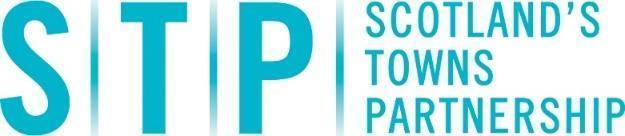 STP Funding Finder August 2022Welcome to Scotland’s Towns Partnership’s Funding Finder for August 2022. You will see that we have added a category entitled COVID-19 funding.COVID-19Regeneration		Environment			Energy				Healthy Towns			Culture and Arts		Employment and Training	Innovation and Growth		Community Funding		Within each theme you will find the name of the fund along with the amount available and application deadline date.   Those funds highlighted in RED have a deadline approaching, those highlighted in GREEN are new additions.If you would like to bring a fund to our attention that is not included in this document, or have any queries, please contact us here. COVID-19Aberlour Urgent Assistance Fund | N/A | open nowAberlour’s Urgent Assistance Fund can provide cash grants to help families with children (aged 21 and under) who are suffering extreme hardship, including the impact of the Coronavirus. This support is usually via cash grants to assist with a range of needs, such as food, utilities, clothing, bedding, appliance repairs, replacement of appliances that have failed, or other essentials.To qualify for cash grants from the Trust:There must be a child in the family who is 21 or underThat child must be suffering extreme hardshipGrants are made at the discretion of the TrustA sponsor must submit a fully completed application via our web application form link below. If applications are incomplete, they may be rejectedGeographical areas funded: ScotlandWho can apply:  Applications must be endorsed and submitted by a sponsor, acting in their professional capacity. Examples of eligible sponsors include social workers, health care professionals, teachers, clergy, and third sector organisations.When to apply: Apply at any time.How to apply: Apply using the online form on the Aberlour website.Exclusions:  Applications from individuals cannot be accepted. Cannot fund carpets, floor coverings or electronic devices.More information:  www.aberlour.org.uk/urgentassistancefund/Support in Mind Scotland - Rural Community Engagement Fund | max £2,500 | 21 OctoberLocal groups and organisations across Scotland’s Rural Communities are able to apply for micro grants to support and promote mental health recovery following the pandemic in Scotland’s rural communities through community engagement and support approaches. The Scheme is designed to fund creative local ideas that develop as communities work together to protect and support the people most excluded as we recover from Covid.The grants are specifically aimed at people who face additional inequalities in achieving good mental health whilst recovering from the pandemic and are particularly aimed at: People who are marginalised and experience health inequalities due to factors such as poverty and social deprivationPeople who face multiple layers of inequality within specific marginalised groups: Refugees and Asylum Seekers  ; Young Carers ; and LGBTI+ communitiesGrants must deliver at least one of the following outcomes:Raise awareness of the need to look after mental health and seek help and support Avert people slipping into crisis and being at riskProvide immediate practical support and help (housing, benefits respite)  Provide resilience/confidence intervention Address specific barriers to accessing mainstream support services including but not only language or cultural barriersGeographical areas funded: ScotlandWho can apply:  Groups and organisations working in Scotland's rural communities (as defined by the Scottish Government). All sizes of groups/organisations are eligible to apply but they will prioritise smaller community groups who have less access to funding, or for whom a relatively small amount will make the biggest difference.When to apply:  the grants will be available to apply to for in three rounds of applications across all three areas.  Round 3: opens 1 August – closes 21 October 2022.  All funding awarded must be spent by end March 2023, with final reports and evaluations completed by end June 2023.How to apply:  Download the application form from the Support In Mind Scotland website and return via email to the address provided.Exclusions:  Work that is long-term, meeting chronic long-term support needsGrants for individualsCore costs not related directly to the activityItems of equipment not directly related to the activityMore information: www.supportinmindscotland.org.uk/news/rural-community-engagement-fundMuseums Galleries Scotland – Small Grants Fund | £300 - £15,000 | 30 September, 27 JanuaryThe MGS Small Grants fund provides support for small scale project activity but it also supports any eligible museums struggling to meet critical, non-project costs due to the depletion of reserves or budgets because of the COVID-19 pandemic.The fund is designed to be flexible so that it can respond to the changing needs of the sector as it recovers from the impacts of the pandemic. It will support small scale project activity that will have impact in any of the following areas:Activity that will build operational resilienceActivity to re-engage with communities and audiencesCritical repairs and maintenance that you cannot afford to carry outActivity to improve environmental sustainabilityGeographical areas funded: ScotlandNotes on award amounts:  The funding can cover activity for up to one year from the date of the award but, if you have a clear rationale for needing slightly longer than 12 months, please discuss this with the MGS before starting your application.Who can apply:  Any organisation that runs an Accredited Museum in Scotland can apply. Partnership applications are welcome and they can accept applications from formally constituted groups of museums with their own bank accounts.How to apply:  Contact the Grants Team at MGS to discuss your proposal before starting to complete an application. Applications should be made via the online application form.Exclusions:  Core operating costsFull cost recoveryAcquisitions of collectionsWork that has already started, or will start before the published decision date, other than preparatory work to identify scopeAny more than 5% contingencyMore information:  www.museumsgalleriesscotland.org.uk/funding/small-grants-fundThe Art Fund – Reimagine Grants | £10,000 - £50,000 | opens 4 JulyReimagine Grants aim to help organisations as they reimagine their activities following the pandemic. They offer support to build expertise, capacity and connections within and outside the sector.In 2022, there is one key aim for the Reimagine programme: Help organisations reimagine their approach to engagementThey are interested in your audiences and communities, and in how engagement relates to other areas of your work. The programme has been designed to accommodate a broad range of activities, outputs, and costs within the overarching aim.Geographical areas funded: UKWho can apply:  UK public museums, galleries, historic houses, archives and libraries, agencies, and festivals. They can also support Subject Specialist Networks (SSNs) and other professional networks.How to apply: Apply online via the Fund website. You are required to create an account and be registered as a professional user.More information: www.artfund.org/supporting-museums/programmes/reimagine-grantsNorth Lanarkshire Council – Back to Business Fund | max £2,500 | open nowThe purpose of the Back to Business Fund (BBF) is to provide grants to help businesses address specific, immediate priorities in direct response to the COVID-19 pandemic, thereby enabling them to adapt or modify their premises or operating model in order to address new challenges in their trading environment.Applicants must be an existing business based in North Lanarkshire and operating within a recognised legal structure which includes a Company, Partnership, Sole Trader, Community Interest Company or Trust.Geographical areas funded: North LanarkshireNotes on award amounts:Grants will provide 100% of eligible project costs (excluding VAT), up to a maximum grant award of £2,500 with one application per business.Who can apply: Businesses based in North Lanarkshire. You must be able to provide evidence of incorporation including: Company (inc. SCIO): Certificate of Incorporation or Companies House registration number; Community Interest Company: Certificate of Incorporation; Trust: Constitution documents, HMRC registration or VAT registration document.When to apply: Apply at any time.How to apply: Complete the application form on the Council website and return via email.Exclusions: Private individualsVentures at the pre-start/pre-trading/feasibility stageMore information: www.northlanarkshire.gov.uk/coronavirus/support-businesses/back-business-fundNational Emergencies Trust – Local Action Fund  | max £10,000 | open nowThis match fund has been launched by the National Emergencies Trust as part of its Coronavirus Appeal. It offers support to voluntary and community organisations in the UK by helping them to counter financial challenges created by the pandemic, including the inability to fundraise in the usual ways, reductions in staff and volunteers, and increased demand on their services.Eligible services include:Health and wellbeing servicesActivities that relieve pressure on local statutory servicesServices for vulnerable people self-isolatingServices addressing food povertyCommunity response coordinationServices supporting those experiencing, or at risk of, domestic abuse, those facing homelessness and those working with refugees and or asylum seeker communitiesServices supporting young people's access to educationServices supporting those in poverty or at risk of povertyNotes on award amounts: Match funding of up to £10,000 per project. For every donation made towards your project they will match it up to £250, so if your project receives a donation of £20 they will add another £20, If your project receives a donation of £500 then you'll receive an additional £250.Who can apply: Registered charities, including charitable incorporated organisations; Constituted organisations and non-registered charities; Community interest companies; Churches and other religious organisations; Other voluntary community organisations or those not constituted but deemed appropriate by Crowdfunder under this Programme would be eligible, with appropriate endorsement from the statutory body, charity, parochial church council or community foundation etc.When to apply: Start your Crowdfunding campaign now.How to apply: Successful applicants will each run a campaign to raise money from the crowd on Crowdfunder. The National Emergencies Trust will match any donations they receive pound for pound using funds from its Coronavirus Appeal.Exclusions: Your project must raise funds from at least 25 unique supporters within four weeks. Only one donation per supporter will be matched. If your project is an “all or nothing project” your project must reach its target.More information: www.crowdfunder.co.uk/local-action-fundSupport in Mind Scotland - Rural Community Engagement Fund | max £2,500 | 21 OctoberLocal groups and organisations across Scotland’s Rural Communities are able to apply for micro grants to support and promote mental health recovery following the pandemic in Scotland’s rural communities through community engagement and support approaches.The Scheme is designed to fund creative local ideas that develop as communities work together to protect and support the people most excluded as we recover from Covid. The grants are specifically aimed at people who face additional inequalities in achieving good mental health whilst recovering from the pandemic and are particularly aimed at: People who are marginalised and experience health inequalities due to factors such as poverty and social deprivationPeople who face multiple layers of inequality within specific marginalised groups: Refugees and Asylum Seekers  ; Young Carers ; and LGBTI+ communities.Grants must deliver at least one of the following outcomes:Raise awareness of the need to look after mental health and seek help and support Avert people slipping into crisis and being at riskProvide immediate practical support and help (housing, benefits respite)  Provide resilience/confidence intervention Address specific barriers to accessing mainstream support services including but not only language or cultural barriersGeographical areas funded: ScotlandWho can apply: Groups and organisations working in Scotland's rural communities (as defined by the Scottish Government). All sizes of groups/organisations are eligible to apply but they will prioritise smaller community groups who have less access to funding, or for whom a relatively small amount will make the biggest difference.When to apply: The grants will be available to apply to for in three rounds of applications across all three areas:Round 3: opens 1 August – closes 21 October 2022All funding awarded must be spent by end March 2023, with final reports and evaluations completed by end June 2023.How to apply:  Download the application form from the Support In Mind Scotland website and return via email to the address provided.Exclusions:  Work that is long-term, meeting chronic long-term support needsGrants for individualsCore costs not related directly to the activityItems of equipment not directly related to the activityMore information: www.supportinmindscotland.org.uk/news/rural-community-engagement-fundFeisean Nan Gaidheal - Maoin nan Ealan Gàidhlig | total £45,000 | 11 NovemberMaoin nan Ealan Gàidhlig is a scheme funded by Creative Scotland and administered on its behalf by Fèisean nan Gàidheal. It is open to organisations and individuals.  Maoin nan Ealan Gàidhlig is designed to assist the delivery of Gaelic arts projects. Priority will be given to applications for projects:•Delivered through the medium of Gaelic•Which help sustain artistic practice through the Covid-19 pandemic•From individual artists to create work •From individual artists which address personal development needs•With international partnerships•That will develop business skills for individual artists or arts organisations as a means to creating a market, increasing audience numbers or strengthening stability•Which propose a return to normal delivery, or online delivery, of arts activities during the Covid-19 pandemicGeographical areas funded: ScotlandWho can apply: Organisations and individuals.How to apply: Download the application form and guidance from the Feisean Nan Gaidheal website. Exclusions: Tasgadh cannot fund competitions nor can it be used to match other Creative Scotland fundsMore information: www.feisean.org/SG COVID Economic Recovery Fund | total £80m | open nowA new £80 million COVID Economic Recovery Fund targeting support for businesses and communities will help Scotland as it moves to a new phase in the Coronavirus (COVID-19) pandemic.Councils will have the flexibility to target support either using existing schemes like Scotland Loves Local, Business Improvement Districts or place based investment programmes, or individual local authority grant schemes. Councils will also to able to use the funding to support low income households.In addition, a further £3 million has been allocated to the City Centre Recovery Fund, which supports sustainable economic recovery for seven city local authority areas including by driving footfall to businesses hit hard by the pandemic.The Scottish Government has published a revised Strategic Framework which sets out an updated approach to managing and recovering from COVID-19.More information:  https://www.gov.scot/news/covid-economic-recovery-fund/Creative Scotland Open Fund – Sustaining Creative Development | £1,000 -  £100,000 | open nowThe fund aims to enable organisations to explore ways of working that will help them to adapt and respond to the current changing circumstances due to the coronavirus pandemic. The fund will prioritise ideas and activities that help organisations sustain their creative practice and / or programmes of work.Geographical areas funded: ScotlandWho can apply: This fund is for organisations and groups based in Scotland whose work or project involves the arts, screen and creative industries. All applicants must have a UK bank account.Exclusions: This fund lists a number of exclusions including:Funding for activity led by or involving full-time studentsGeneral arts activities in schools, unless your application is for artist-led activity which supports learning though creativity.Large scale capital activityEquipment-only fundingOngoing organisational running costsFunding for film/screen activity or projects led by organisations whose primary artform is filmTouring of theatre or dance productionsSee guidance on funder website for full details.When to apply:  The fund is open all year round, with no deadlines and can support activity for up to 12 months.How to apply: Application form and guidance available on the funder website.More information: www.creativescotland.com/funding/funding-programmes/open-fund-sustaining-creative-development	National Memorial Heritage Fund – COVID 19 Response Fund | N/A | April 2023The COVID-19 Response Fund can support any heritage asset which is of outstanding importance to the national heritage and at risk due to the impact of COVID-19, through a project grant.Full details of eligibility can be found in the guidance notes. Examples of assets which can be funded include:•works of fine and decorative art•museum collections•archives•manuscripts•items of industrial, transport and maritime heritage•historic buildings and landNHMF can fund a range of costs in order to safeguard the heritage asset which is at risk. They can fund heritage projects of all sizes and there is no limit to the percentage of funding that can be applied for. However, NHMF operates as a fund of last resort, and they ask you to show that you have explored, or are exploring, all other possible sources of funding, including your own resources.The fund is open to:•charities•not-for-profit organisations, for example voluntary groups, trusts, social enterprises and community interest companies•public sector organisationsHeritage assets should be publicly accessible if you secure NHMF funding.Exclusions:•organisational costs that are eligible to be covered by other Government support, for example, furloughing (inclusive of the remaining percentage of salary costs for staff not covered by the Government’s Job Retention Scheme), or any additional salary costs above the furloughing cap•redundancy costs of staff•costs that are avoidable in the short term•anything that contravenes the Governments’ advice on COVID-19•recoverable VATWhen to apply: There are no deadlines for applications. The fund will close at the end of April 2023.How to apply: Submit your Expression of Interest via the online portal on the NMHF website. If you are applying for an organisation based in Scotland, you will need to add MFC: to the start of your project title.More information: www.nhmf.org.uk/funding/covid-19-response-fundNHS Tayside Community Innovation Fund | £500 - £25,000 | open nowThe Community Innovation Fund is a £2 million fund which NHS Tayside is making available to groups of people living in communities across the area.Groups are invited to apply for a share of the funds between £500 and £18,000 on an annual basis (£25,000 over three years) to establish projects or take action to tackle issues which affect the everyday lives of people living in our communities. The fund is particularly looking for new and inventive ways of helping communities.  Eligibility: available to groups of people living in communities across the areaMore information: http://www.nhstayside.scot.nhs.uk/GettingInvolved/CommunityInnovationFund/index.htm Community Windpower – COVID19 Crisis Fund |total £255,000 | open nowCommunity Windpower is responding to the Covid-19 crisis by making £255,000 of funds available to local communities in or near our seven wind farms.  They are working with our teams at BeGreen Dunbar and BeGreen Dalry, along with various community councils and the Dalry Parish Boundary Trust, to ensure funds are made available to organisations who need it most.  The financial support is through both money diverted from wind farm community benefit funds and directly from Community Windpower itself.Diane Wood, community benefits director at Community Windpower, said: “We’re living in worrying and unprecedented times for everyone, and now is the time we need to dig deep and help people in communities that are being negatively impacted by this crisis. Our support to the local communities began a few weeks ago, but we quickly realised from speaking to organisations that wider help was urgently required. That’s why we have now created official funds, alongside financial support to organisations we have ongoing partnerships with.  Our funds are now open to applications from registered organisations, and we’re looking at providing decisions on all applications within 48 hours. We’ve done this to ensure the money we provide reaches those who need it most.”To apply to the fund, please contact Anouska on 07747 787 192 or email anouska@communitywindpower.co.ukMore information: https://www.communitywindpower.co.uk/communities/255000-covid19-crisis-fund/16.htmUK Insurance and Long-Term Savings Sector Set Up New COVID-19 Support Fund | total £100m | open nowNew funding for community-based charities and charities supporting the most vulnerable across the UK. Working in partnership with the Charities Aid Foundation (CAF), and a network of partners, including the National Emergencies Trust, the UK insurance and long-term savings industry have launched a new fund to help support some of the people hardest hit by the coronavirus/COVID-19 crisis. About £82.6 million has already been pledged with another £17.4 million yet to be raised to meet the goal of £100 million. The funding is intended to provide immediate relief to charities affected by COVID-19, as well as a longer-term programme of support for people, communities, and issues where there is the greatest need, including:• Community based charities that are under unprecedented strain• Charities supporting the most vulnerable – in particular, families and children living in greatest poverty and older people in isolation• Initiatives to promote wellbeing and mental health across societyPlease note: Charities will not be able to apply for funding directly as the money will be distributed through umbrella bodies. Further details will be provided as they become available.More information: https://www.covid19support.org.uk/Scottish Government various packages | total of £2.2b Providing support during economic emergency,  a package of measures worth £2.2 billion from 1 April:full year’s 100% non-domestic rates relief for retail, hospitality and tourism £10,000 grants for small businesses in receipt of the Small Business Bonus Scheme or Rural Relief£25,000 grants for hospitality, leisure and retail properties with a rateable value between £18,000 and £51,0001.6% relief for all properties, effectively freezing the poundage rate next yearFirst Minister to convene an emergency meeting of the Financial Services Advisory Boardurging local authorities to relax planning rules to allow pubs and restaurants to operate temporarily as takeawaysextending the go live date for the deposit return scheme to July 2022halting the introduction of the Visitor Levy BillMore information: https://www.gov.uk/business-coronavirus-support-finderBusiness Helpline: businesses can contact 0300 303 0660 for more information Monday – Friday, 8.30am to 5.30pm.  Select Option 1 to speak to the COVID – 19 team.Regeneration SURF Awards | N/A | 5 SeptemberSURF’s annual awards process is delivered in partnership with the Scottish Government. It is open to all community regeneration projects in Scotland that are currently in place or that have been completed within two years of the closing date. The purpose of the SURF Awards is:To recognise and reward best practice and innovation in community regeneration;To promote and disseminate best practice across Scotland as means of sharing knowledge and experience, and thereby enhancing future policy and practice;To highlight the role that regeneration projects have in improving the wellbeing of individuals and communities.2022 categories are:Supporting Youth EmployabilityCreative RegenerationCommunity Led RegenerationHousing & RegenerationImproving Scotland's PlacesGeographical areas funded: ScotlandNotes on award amounts: The Awards provide an opportunity for regeneration projects of all sizes to demonstrate value to funders and partners, support team-building and develop a national profile. SURF Award winners also receive additional showcase opportunities through SURF activities throughout the following year.When to apply:  2022 awards open on 9 June and close at 5pm on 5 September. Results will be announced on 8 December 2022.Next deadline: 5 Sep 2022How to apply: Complete the application form on the SURF website and submit via email.More information: www.surf.scot/surf-awards/Scottish Government - Regeneration Capital Grant Fund | N/A | open nowThe Regeneration Capital Grant Fund, delivered in partnership with COSLA and local government, supports locally developed regeneration projects that involve local communities, helping to support and create jobs and build sustainable communities. Projects should focus on: •areas that suffer from high levels of deprivation and disadvantage•demonstrate clear community involvement•that will deliver large scale transformational change with strong regeneration outcomes•that can encourage additional investment and address market failureGeographical areas funded: ScotlandWho can apply: The fund is open to all 32 Scottish local authorities individually, or whether they exercise their functions through urban regeneration companies (URCs) or other special purpose vehicles (SPVs). Voluntary organisations should check details with their own local authority.When to apply: Timings depend on your local authority area.How to apply: Contact your local authority for more details on their application process. A Second Stage, full submission will not be accepted for this project unless this proposal has been recommended by the Regeneration Capital Grant Fund Investment Panel.More information:   www/gov.scot/policies/regeneration/capital-investmentWar Memorials Trust Grants Scheme | up to £20,000 | 30 October 2022War Memorials Trust Grants Scheme offers grants of up to £20,000 to support repair and conservation projects. Supported by Historic Environment Scotland funding is available for war memorials across Scotland. The charity provides advice and guidance around appropriate works and best conservation practice to ensure any works minimise potential damage to the war memorial. Geographical areas funded: ScotlandHow to apply: Full guidance and application form can be downloaded from the funder websiteFor more information: www.warmemorials.org/apply/Historic Environment Scotland - Heritage & Place Programme | opens March 2022Historic Environment Scotland (HES) is planning to launch a new Heritage & Place Programme on 30 March.  This programme will replace and build on the success of their Conservation Area Regeneration Scheme (CARS) funding programme which ran from 2007 – 2020 (final schemes to complete in 2025) and awarded over £52m to 73 schemes in 69 conservation areas across Scotland. The new programme has been designed to take into account the findings from the recent CARS review with some of the key changes including the introduction of a two-stage application process with a match-funded Development Phase and the removal of requirement for schemes to be solely in conservation areas. HES are working in collaboration with the National Lottery Heritage Fund on this programme who also provide support for heritage place projects (Area schemes). If you would like to find out more about applying for their funding please contact scotland@heritagefund.org.uk.     An overview of the Heritage & Place Programme can be found here and the full programme guidance and information about the application process will be published on the HES website on 30 March 2022.  If you have any questions about the Heritage & Place Programme in the meantime or would like to note your interest, please e-mail HES at grants@hes.scot.More information: scotland@heritagefund.org.uk    Renfrewshire Council Social Enterprise Small Grants Funds | max £10,000 | open nowThe fund is open to social economy organisations and social enterprises with an annual income of £500,000 or less to become more enterprising. Support includes capacity building work, market research, marketing and promotion and new equipment or resources.Fund award sizes - Maximum: £10,000  Annually awarded: £100,000  How to apply - To find out more about the Social Enterprise Small Grants Fund, contact Tania Morlan, Economic Development Officer (Social Enterprise), 0141 6184344, tania.morlan@renfrewshire.gov.ukMore information: https://investinrenfrewshire.com/communities/community-funding/grants-availableBusiness Premises Renovation Allowance – HMRC | open nowTo increase private investment, enterprise and employment in the UK’s most disadvantaged communities (designated as “Enterprise Areas”), by bringing longer term vacant business properties, in those areas, back into productive use. The measure is part of the UK’s holistic approach to regeneration. A full initial allowance of 100% can be claimed in the year in which the expenditure is incurred.  If this allowance is not claimed in full in the first year, writing down allowance of 25% based on cost can be claimed in subsequent years until tax relief has been claimed for the total capital expenditure on the project.Eligibility: The property must have been unused for a year or more prior to the renovation exercise beginning. It must have been last used for the purposes of a trade, profession or vocation or as an office (and not as a dwelling) and it must be used for one or more of these purposes after the renovation or conversion has been completed.More information:  http://www.hmrc.gov.uk/manuals/camanual/CA45300.htm Independent Retail Fund | up to £3,000 for single unit, £5,000 for a double unit | N/AThe High Street/Saltmarket area is the oldest, and one of the most historically significant streetsin Glasgow. Glasgow City Council and key partners have developed a 5 year action plan forthe area which will deliver projects and interventions including: heritage-related challenges, advancing economic growth and improving the areas look and feel.The Independent Retail Fund (IRF) is a shop front improvement grant available to tenants and owners of occupied shop units on Saltmarket and High Street.The IRF is available to owners and tenants (with the owner’s written permission) of properties toenable them to undertake the necessary repairs/redecoration and other improvements such asremoving/upgrading signage, replacing damaged tiles and feature lighting for signage or windowdisplays.More information: https://www.glasgow.gov.uk/index.aspx?articleid=18289EnvironmentScottish Forestry – Forestry Grant Scheme | £2,500 - £35,000 | 31 JanuaryFunding is intended to help to bring woodlands into management; promote the economic and sustainable production of timber and timber products; add value and jobs to local economies; and provide support to facilitate and enable diversification.It supports investments in three main areas:new specialised equipment which will increase the local small-scale harvesting and processing capacitynew specialised equipment for forest tree nurseries, including tree seed supply businesses and equipment for afforestation ground preparation projects, including forestry fencing projectssupport for the mobile equipment to help forestry businesses or enterprises to adapt and recover from Covid-19Geographical areas funded: ScotlandWho can apply:  applicants must be: private and / or other forest owners; forestry contractors and / or co-operatives; small (non-industrial) scale wood processors; fully constituted community groups; social enterprises; non-profit organisationsWhen to apply: One application round will normally be run each year with a closing date of 31 January for the submission of applications.How to apply:  The application form and guidance is available from the website.Exclusions: They will only support outright purchase of equipment by the applicant and not acquisition through a hire purchase agreement. Other exclusions apply: check the website for details.More information:  www.ruralpayments.org/publicsite/futures/topics/all-schemes/forestry-grant-scheme/harvesting-and-processing/Crown Estate Scotland - Sustainable Communities Fund | £20,000 - £50,000 | 19 September, 14 OctoberCrown Estate Scotland’s Sustainable Communities Fund, which started in 2020, has already delivered around £620,000 in valuable support to people across the country. It consists of two grant programmes: Community Capacity Grants - open to all communities within five miles of Scotland’s coastline, or one of Crown Estate Scotland’s four rural estates. Early-stage financial support is available for community projects that will contribute to local regeneration and sustainable development. Grants will range between £20,000 and £50,000, with a total of £250,000 being made available in this year of the programme.  Deadline 19 September.Environment Grants - available to Crown Estate Scotland tenants, providing grants of between £5,000 and £20,000 for projects which can deliver demonstrable environmental benefits within 18 months of an award being made. A total of £100,000`is available this year. Deadline 14 October.More information: www.crownestatescotland.com/news/communities-across-scotland-urged-to-apply-for-ps350-000-fundingLow Carbon Transport Business Loan | max £100,000 | open nowInterest free loans are available to Scottish businesses to help lower their transport and travel costs. These loans are funded by Transport Scotland and have a repayment term of up to 6 years.The low-carbon transport loan aims to support organisations that want to reduce the carbon impact and fuel costs of their transport and travel arrangements with new, more efficient alternatives. Loans can be used towards the purchase of:Pure electric vehicles, including cars and vansNew electric motorcycles or scootersNew electric / plug-in hybrid heavy goods vehicles (HGVs)Geographical areas funded: ScotlandWhen to apply: Before applying for a loan, you must complete the online form and one of their sustainable transport coordinators will contact you to arrange a sustainable transport review.How to apply:  Before applying for a loan, you must complete the online form and one of their sustainable transport coordinators will contact you to arrange a sustainable transport review.Exclusions:  In order to be eligible for this loan, your business must be operational for a minimum of 12 months.More information:  www.energysavingtrust.org.uk/scotland/grants-loans/low-carbon-transport-business-loanZero Waste Scotland - Social Enterprise Net Zero Transition Fund | £10,000 - £1,500,000 | open nowSIS, in partnership with Zero Waste Scotland, is pleased to present the Social Enterprise Net Zero Transition Fund (NZTF), designed to support social enterprises and the wider third sector to make the transition to carbon net zero.The purpose of the fund is to support these social sector organisations (SSO) in their journey to become carbon neutral, and to develop the circular economy. Through the fund, we are interested in supporting activities that will reduce carbon footprint.Some examples of these activities are below. Please note this is not an exhaustive list and we are keen to see a range of activities come forward:Reducing energy consumptionImproving energy efficiencyDeveloping or moving to renewable energy sourcesTransitioning to sustainable transport optionsScaling local food production and supplyMinimising or re-purposing food wasteDeveloping circular economy products, services, processes and practicesThe fund provides loans from £10,000. SSO’s who have a particular circular economy focus or are proposing specific projects with a focus on re-use, repair and leasing/sharing models, may also be eligible for a small grant award.Who can apply:  To be eligible for a loan SSOs must satisfy the following requirements:SSOs must generate a trading income that allows for Loan repayments.Organisations must be based and operating in Scotland or for organisations that are not, the activity funded by NZTF must be delivering most of their impact in Scotland.SSOs must be able to evidence their ambition to transition to a net zero model and / orSSOs looking to establish or grow circular economy practicesTerm: Loans must be settled in full by 31st March 2031Repayment: We will work with you to find an affordable and flexible package that works for you.How to apply:  If you would like to apply, please complete an Expression of Interest form here. This is a short form, which seeks to understand your Net Zero Transition plans and your plans for the funds. Please send your completed EOI form to hello@socialinvestmentscotland.com with the requested supporting information.More information: www.socialinvestmentscotland.com/learning-hub/social-enterprise-net-zero-transition-fund/Sustrans – Love Your Network Grant | N/A | 6 FebruaryGrants of equipment and training bundles for community groups delivering projects which will benefit people or wildlife on the traffic-free paths of the National Cycle Network in Scotland.With a Love Your Network grant, groups can access:Litter-picking equipment to transform the safety and attractiveness of pathsTraining with a wildlife expert to learn how to record birds, bees and butterfliesTools, from trowels to scythes, to make more significant improvements to spaces along the NetworkLove Your Network bundles include:Litter-picking equipmentHand toolsWildlife ID trainingEcology adviceGeographical areas funded: ScotlandWho can apply: Constituted community groups, charities and social enterprises can apply, as well as informal groups.How to apply: Apply online via the Sustrans website.Exclusions: Staff time or wagesFuel costsThe construction of pathsStructural repairs to existing infrastructure, e.g. walls, bridges etc.Installation of artwork or interpretation boardsMore information: www.sustrans.org.uk/our-blog/projects/2019/scotland/the-love-your-network-grant-fund-for-community-groups-in-scotland/Historic Environment Scotland - Historic Environment Repair Grants | £10,000 - £500,000 | 31 DecemberOwners of historic buildings or ancient monuments can apply for financial help to meet the cost of high quality repairs or conservation made by specialist craftspeople using traditional skills and materials.The aim of the Historic Environment Repair Grant is to conserve original features of buildings and ancient monuments of special architectural or historic interest. Owners must insure and maintain the building, or look after the ancient monument, and allow an agreed level of access to the public in return for financial help.Geographical areas funded: ScotlandWho can apply: Individuals and organisations (public and private) may apply. This includes private owners, trusts, commercial enterprises and local authorities. Applicants must have legal responsibility for the repair of a historic building or ancient monument.How to apply: Submit an expression of interest via the HES website.Exclusions:  Private owners who have bought the property within the previous 12 months are not a priority for grant assistance. Private owners or commercial organisations are eligible to apply, but are not a priority for support under this grant programme.They do not fund:demolitionrepair or installation of servicesextensionalterationsinternal worksroutine maintenanceminor repairsMore information: www.historicenvironment.scot/grants-and-funding/our-grants/building-repair-grants-scheme/#criteria-for-awarding-grants_tabFCC Scottish Action Fund | £2,000 - £40,000 |  7 DecemberThe FCC Scottish Action Fund offers funding to projects through the Scottish Landfill Communities Fund (SLCF). It will consider applications across all types of projects included in the SLCF:Land Reclamation (Object A): The reclamation, remediation, restoration or other operation on land to facilitate economic, social or environmental use.Community Recycling (Object B): Community based recycling, re-use and waste prevention projects.Public Amenities and Parks (Object C): To provide, maintain or improve a public park or other public amenity.Biodiversity (Object D): The conservation or promotion of biological diversity through the provision, conservation, restoration or enhancement of a natural habitat or the maintenance or recovery of a species in its natural habitat.Historic Buildings (Object E): The maintenance, repair or restoration of a building, other structure or a site of archaeological interest which is a place of religious worship, or a site of historic or architectural or archaeological interest and is open to the public.Geographical areas funded: ScotlandNotes on award amounts:  Annual total and average for Scotland from 2021 accounts. The maximum total project cost is £250,000 including VAT.Who can apply: Charities, community councils, church or community organisations and voluntary groups can apply for funding as long as they are operated on a not-for-profit basis and have a formal constitution and bank account. In addition Local Authorities can also apply.How to apply:  Apply online via the FCC Communities Foundation website.Exclusions:  This fund lists a large number of exclusions including:Purchase of landRevenue or salary costs of staff including training and travel costsConstruction of new buildings or extensions to existing buildingsVillage or town centre enhancementsFor Public Amenity, Biodiversity and Historic Building projects must be within 10 miles of any landfill site or transfer station (not just FCC Environment sites).More information: www.fcccommunitiesfoundation.org.uk/funds/fcc-scottish-action-fundNatureScot – Peatland Action | annual total £1.5m | 30 SeptemberPeatland Action (PA) is a peatland restoration project run by Scottish Natural Heritage and funded mainly by Scottish Government. The funding primarily supports on-the-ground restoration activities. This includes:installation of peat dams in man-made ditches to increase water levelsallowing the peat-building mosses called sphagnums to re-establishmore novel techniques such as peat hag re-vegetating by using the surrounding vegetation to stabilise the bare eroding peatGeographical areas funded: ScotlandWhen to apply:  For delivery in the financial year 2022/23, your application must be submitted as early as possible and no later than midnight on 30 September 2022.How to apply:  See the NatureScot website for guidance and application form. If you have any potential projects you would like to discuss with the project team, please get in touch through the Peatland Action email address.Exclusions:  Applicants must note that only restoration work which is ineligible for funding through SRDP will be considered for Peatland Action funding.More information:  www.nature.scot/climate-change/nature-based-solutions/peatland-action/peatland-action-fund-how-applyEST - Plugged-in Communities Grant Fund | N/A | 4 SeptemberThe Plugged-in Communities Grant Fund is an opportunity for community transport organisations in Scotland to apply for funding to purchase or lease zero emission community transport vehicles.Funding can cover the following zero-emission vehicles:CarsLight goods vehiclesMinibusesBusesMopeds/ motorcyclesGeographical areas funded: ScotlandWho can apply: Community transport organisations or operators in Scotland who have been operating for at least 12 months.How to apply: If you are interested in applying, please email pluggedinhouseholds@est.org.uk for an application form and guidance. Further details can be found on the EST website.More information:  www.energysavingtrust.org.uk/grants-and-loans/plugged-communities-grant-fund/Highlands and Islands Environment Foundation Grants | £7,000 - £15,000 | SeptemberSupports projects in the Scottish highlands and islands which fit into one of the Foundation's areas of interest:MontaneFresh waterMarine & coastalForest & woodlandYour project should create measurable and sustainable long-term results, build capacity and encourage participation by the local society.Geographical areas funded: Argyll & Bute Highland Na h-Eileanan Siar Orkney ShetlandWho can apply:  Local non-profit organisations, associations, clubs or unions, social cooperative enterprises and/or other local bodies, including research centres. They can support projects throughout the Scottish highlands and islands.When to apply:  Applications for grants will be accepted in three periods in 2022, specifically in March, June and September.How to apply:   Apply online via the Foundation's website.More information: www.hief.scot/grants/Four Winds Trust | N/A |  any timeThe trusts purpose is to give those living in cities a better chance to enjoy nature and the beauties of the countryside. This small grant making trust funds charities in Scotland and Northern Ireland.Geographical areas funded: Scotland UKWhen to apply: Applications can be made at any time.How to apply:  Apply by post or emailMore information: fourwindstrust.1943@gmail.comVolunteering Matters –Action Earth Awards |  £50 - £250 | open nowIn 2022 Volunteering Matters Action Earth will be offering grants to help local communities to respond to our nature and climate crises.  Awards are available to groups of volunteers carrying out environmental activities. Activities should emphasize local nature enrichment and biodiversity improvements. This could include creating or improving community gardens, shared spaces, wildflower meadows, ponds, woodlands and other wildlife habitats.They prioritise applications from volunteer groups who do any of the following:Work in areas where there is substantial social or economic deprivationImprove and develop the health and wellbeing of their local communityInvolve disabled people, vulnerable people or those at risk of exclusionEncourage and involve people under 26 in practical outdoor conservationGeographical areas funded: ScotlandNotes on award amounts: Grants of between £50-250 are available. Projects pay costs upfront and then claim back by sending in receipts, feedback forms and a grant claim form within 4 weeks of your project end date. They will then repay the money into your group’s bank account.When to apply: Applications are now open.How to apply: Register online via the Volunteering Matters website to receive a link to their application form.More information: www.volunteeringmatters.org.uk/project/action-earth/#Zero Waste Scotland SME Loan Fund | £1,000 - £100,000 | open nowThe SME Loan provides unsecured, interest free loans from for the installation of energy efficient measures such as lighting and heating upgrades, double glazing and insulation. The loan can be used to pay for:  heating, ventilation and air conditioning upgrades: from single improvements to controls to complete system replacement lighting systems: fitting and controls building fabric: including insulation, draft-proofing, double and secondary glazing water saving: be it installing a grey water system, harvesting rain water or sampling installing water efficient taps waste reduction: installation of equipment to improve handing and reduce waste at source.Geographical areas funded: ScotlandType of funding: Loan Type of cost: Capital, RevenueNotes on award amounts: Apply for the SME Loan to help you install eligible measures and you will receive cashback on completion of your project (to a maximum value of £20,000).Who can apply:  The scheme is aimed at providing loan funding for Scottish businesses that fall within the European Commission definition of Small and Medium-sized Enterprise (SME), not-for-profit organisations and charities.Exclusions: If a charity or not-for-profit organisation, your memorandum and articles must allow you to borrow money.When to apply: Applications are processed on a rolling basis all year round, subject to the overall availability of loan funds.How to apply: Contact the Resource Efficient Scotland helpline or fill in the online form. A personal adviser will help you identify eligible measures that will reduce your energy use before you submit your loan application.More information:  https://energy.zerowastescotland.org.uk/SMELoanZero Waste Scotland - Circular Economy Investment Fund | £20,000 - £1,000,000 | open nowThe Circular Economy Investment Fund is an £18m grant funding opportunity for businesses and organisations in Scotland working in all business and social economy sectors, who are helping to create a more circular economy.Proposals are invited from small to medium sized enterprises (less than 250 employees/turnover less than €50 million) and non-profit organisations (charities and social enterprises). They are interested in:Exploring markets for new circular economy products;Development and adoption of innovative business models for new circular economy products and services;Development and uptake of innovative technologies, products and services to support a circular economy.Key areas are: Built environment; Food systems; Bioeconomy; Energy infrastructure; Heat and energy; Waste. This fund comprises support from the Scottish Government and the European Regional Development Fund.Geographical areas funded: ScotlandWho can apply: Small and medium-sized enterprises (SMEs) that are registered with Companies House. Registered third sector organisations (including community and voluntary groups, registered charities, foundations, trusts, social enterprises, Community Interest Companies (CICs) and cooperatives) that conform to the EU SME definition.Exclusions :  This fund lists a large number of exclusions including staff related Ineligible costs: includes training, annual leave buy back, sick pay, maternity, bonus, overtime, apprentice levy, staff that are not 100% dedicated to the project deliveryAll studies should be at an advanced stage: early-stage research, basic science projects and feasibility studies are ineligible.Mandatory items: that are required for health & safety or environmental regulations are ineligibleSee guidance notes on funder website for full details.How to apply: If your business or organisation is interested, you should complete the short Circular Economy Investment Fund Outline Project Proposal Form via the funder website.More information: www.zerowastescotland.org.uk/circular-economy/investment-fundZero Waste Scotland Recycling Improvement Fund | total fund £70m | open nowZero Waste Scotland is administering a brand new £70m fund set to transform Scotland’s recycling infrastructure. The Scottish Government’s Recycling Improvement Fund, launched on Global Recycling Day, invites applications from all local authorities in Scotland to submit projects to improve services and treatment infrastructure.Local authorities across Scotland are urged to apply to the fund, to help drive new innovations and improvements to recycling in their area and across Scotland. The five-year £70 million Recycling Improvement Fund, part of the Programme for Government, aims to accelerate progress towards Scotland’s ambitious waste and recycling targets and net zero commitment. It is one of the biggest single investments by the Scottish Government in recycling infrastructure to date.The fund will be transformational in helping communities move to a more circular economy, where materials and products are kept in use for as long as possible, and where new economic opportunities and social benefits flourish, as we move away from short-term, wasteful, throwaway approachesMore information: www.zerowastescotland.org.uk/recyclingfundCraignish Trust | £1,000 - £10,000 |open nowThe trust focuses on environmental and human rights issues as well as the particular special interests of the Trustees. Previous awards have included grants to organisations working in conservation, refugees, youth, and music. The fund has a Scottish bias but is not exclusive to Scotland.Who can apply: Only charities can apply.Exclusions: Running costs are not supported. Grants are not made to large, national charities.When to apply: There are no deadlines, applications can be submitted at any time.More information: mail@geoghegans.co.ukDundee Historic Environment Trust | avge £12173 | open nowDundee Historic Environment Trust provides grant assistance for the repair of historic buildings located in Dundee's conservation areas. Eligible works include: essential structural repairs; comprehensive roof repairs; repair of chimneys, stonework, historic boundary walls, garden structures; repair or replacement of rainwater gutters; repair or reinstatement of historic metalwork, including railings; reinstatement of lost architectural detail; agreed professional fees.Exclusions:  Buildings do not have to be listed to be eligible, but priority is given to the repair and reuse of redundant or underused listed buildings. Buildings that are not in a conservation area are not eligible, even if they are listed. Most historic buildings are eligible, with the exception of places of worship (which have their own scheme), buildings owned by financial institutions and local authorities, and projects assisted directly by Historic Scotland. More information: http://dhet.org/grantsHome Energy Scotland Loan Scheme | £32,500 | open nowThe Home Energy Scotland loan helps homeowners make energy and money saving improvements to their home. This interest free loan is funded by the Scottish Government and is currently open to applications.Funding up to £38,500 per home is available to owner occupiers and eligible registered private sector landlords in Scotland. This covers a range of improvements including:energy efficiency improvements (such as insulation, glazing and boilers) home renewables systems connections to an approved district heating scheme powered fully or partially by a renewable energy source energy storage systemsCashback grants are also available for a limited time for certain energy efficiency improvements.If you are interested in applying or would like more information please call Home Energy Scotland on 0808 808 2282 (free from landlines and most mobiles).Funding operates on a first-come, first-served basis and is subject to availability. More information: http://www.energysavingtrust.org.uk/scotland/grants-loans/home-energy-scotland-loan Perth & Kinross Council - Community Environment Challenge Fund | £2,500 - £10,000 | open nowThe projects must be led and delivered by community groups, must make a significant difference to the local environment and be widely supported within the community. In addition, there is a requirement for a long-term maintenance commitment for any projects undertaken through the Fund. Projects which can demonstrate any of the following are a priority for support:'Spend to save' e.g. changing bedding plant areas to herbaceous plants, therefore saving on maintenance and materialsPhysical environmental improvement projects which reduce waste, increase reuse and recycling or use environmentally-friendly materialsEnhance/contribute to the local economy such as tourism or craft, or use of local materialsBenefits to the wider community encompassing a range of age groups and abilitiesLink to other existing or planned regeneration initiatives (e.g. conservation area appraisals)An ability to complete the project within 12 months.Demonstrate environmental sustainability e.g. carbon reductionFor works on Council-owned land, the Council would need to ensure that groups had the requisite skills and experience to let or carry out the works, that groups had adequate public liability insurance and that health and safety requirements were met. Costs relating to these requirements must be included in the overall project costs. In addition, responsibility for future maintenance would need to be agreed with the Council.For projects which are not on Council-owned land, authorisation should be obtained from the landowner and this must be made clear on the application. Arrangements must be put in place for future maintenance and be approved by the Council.More information: http://www.pkc.gov.uk/CECF SEPA - Water Environment Fund | £1m annually | open nowPreviously known as the Restoration Fund, the Water Environment Fund provides funding to projects to help restore Scotland’s catchments from the source, down through rivers, lochs, floodplains into the estuaries and out to sea. The primary focus of the funding is to tackle impacts on the morphology or physical condition of these ecosystems. Applications welcomed from all, including individuals, charities, non governmental organisations, local authorities, and companies. Funding will only be provided to projects that go beyond an applicant’s duty or regulatory responsibility. Projects funded will: restore the morphology (i.e. the condition of the banks, bed and shore) of the water environment; remove barriers to fish migration; control invasive non-native species (the fund is currently fully committed for this aspect and is closed to new applications for projects controlling invasive non-native species).More information: http://www.sepa.org.uk/water/water_environment_fund.aspx EnergyHome Heating Support Fund | N/A | 31 MarchThe fund seeks to provide financial relief to energy consumers who are experiencing significant financial hardship and strives to provide this support to households regardless of the fuel or payment method used. That is, the project is inclusive of: users of prepayment meters, district heating networks and unregulated fuels.The main objectives/expected outcomes of the grant are, as a result of COVID-19, to support vulnerable individuals and those in need, to help communities respond to the needs and challenges they are experiencing and protect the wellbeing of Scotland.Geographical areas funded: ScotlandNotes on award amounts: Once evidence has been checked by partner organisations and supplied to homeheatingadvice.scot and verified, where possible, payment will be made directly to the energy supplier.Who can apply:  Trusted referral partners for the project include local authorities and 3rd sector partners who are providing energy advice and/or approved money advice.When to apply:  Apply as soon as possible. Applications are open until 31 of March 2023, or until funds have been exhausted.How to apply:  Applications can be made on behalf of individuals by referral partners. New organisations who are interested in registering as a partner can do this on the 'Portal Registration' page which can be found on the funder website.More information: www.homeheatingadvice.scot/how-to-apply-for-funding/Local Energy Scotland - Let’s Do Net Zero Community Buildings | max £80,000 | open nowThe Scottish Government’s Community and Renewable Energy Scheme (CARES) is here to support communities to engage with, participate in and benefit from the energy transition to net zero emissions. The Fund will help community organisations reduce their building energy costs and greenhouse gas emissions.Funding is available for many types of community buildings, including:community cafescommunity hubsfaith buildingspublic hallscommunity halls and centresCARES supports communities to engage, participate and benefit in the energy transition to net zero. They will support projects that:accelerate the uptake of community and locally owned renewable energy, to meet Scotland’s 2030 2GW ambitionsupport community involvement in local energy systems that lead to new installations of locally owned renewable energy generationsupport shared ownership projects (where a community group invests in a commercial renewable energy project)assist communities to maximise the impact from community benefit funds through community consultation, action planning and good governanceGeographical areas funded: ScotlandNotes on award amounts:  Grant funding is available for up to 80% of eligible costs up to a maximum of £80,000.Who can apply:  Applicants must be constituted non-profit distributing community organisations, including organisations with charitable status, that are established and operating across a geographically defined community (‘local community organisations’) or faith groups.When to apply:  The fund is planned to run until the end of March 2025, subject to funding availability.How to apply:  Apply online via the Local Energy Scotland website. You should get an energy audit from Business Energy Scotland, an Energy Performance Certificate (EPC) or a feasibility study to justify your choice of technology. Full details are available in the fund guidelines.Exclusions:  The building must be owned or leased by the applicant and must be used by the local community or a charitable organisation.More information: www.localenergy.scot/funding/lets-do-net-zero-community-buildings-fund/Foundation Scotland – EDF Energy Renewables Community Fund | £250 - £3,000 | 12 SeptemberThe EDF Energy Renewables (EDF-ER) Corriemoillie Strathpeffer Community Fund is a charitable fund that will benefit people living in the community council area of Strathpeffer (the Area of Benefit). The Fund will support projects which will support positive change and strategic impact. In particular the Fund will support projects which will: •Enhance quality of life for local residents•Contribute to vibrant, healthy, successful and sustainable communities•Promote community spirit and encourage community activity.Both revenue items (e.g. running costs), and capital items (e.g. to buy some equipment) can be supported. The Panel would prefer that awards made from the Fund result in additional activity taking place and are not used primarily to maintain existing activity.Geographical areas funded: HighlandWho can apply: Groups and organisations working to benefit people in the Strathpeffer area may apply to the Fund. Your group must have a constitution (a governing document or set of rules) and be set up on a not-for-profit basis. It does not need to be a registered charity to apply.How to apply: Apply online via the Foundation Scotland website. Exclusions:  Standard Foundation Scotland exclusions applyMore information:  www. foundationscotland.org.uk/apply-for-funding/funding-available/corriemoillie-strathpefferScottish Hydro Electric Community Trust | min £900 | 6 SeptemberThe Scottish Hydro Electric Community Trust is an independent charitable trust. The Trust offers help to customers faced with high charges for an electricity connection within the Scottish Hydro-Electric Distribution area.  The Trust was established in 1998 with independent Trustees appointed to award grants to offset high connection costs in deserving individual domestic cases and for special community projects.Geographical areas funded: Clackmannanshire Fife Stirling East Dunbartonshire East Renfrewshire West Dunbartonshire Aberdeen Aberdeenshire Argyll & Bute Highland Moray Na h-Eileanan Siar Orkney Shetland Angus Dundee Perth & KinrossNotes on award amounts: For community projects a grant of routinely between 50% and 75% may be awarded and the benefit to the community will influence the grant. Annual total for institutions from 2021 accounts. Who can apply: The supply must be for a connection to a domestic property or a community project. It can be for a supply to new property or to upgrade an existing supply.When to apply:The Trustees meet four times a year to consider applications. Your application must be received at least three weeks before a Trustees' meeting. Upcoming deadline dates are:•6 September 2022How to apply: Apply online via the Trust's website. Exclusions: Will not support applications for connections for holiday or second homes or retrospective connections (except where special circumstances apply). No assistance can be given for connections to property which is used for a commercial or semi-commercial operation.More information:  www.shect.orgLocal Energy Scotland - CARES Enablement Grant | up to £25,000 | open nowCARES provides grant funding to help towards start-up costs of feasibility studies, community consultation and other preparatory costs of community renewable energy projects. It could be used to look at what is feasible in your area, learn what other groups have undertaken, or develop a plan for a community benefit income stream from a local renewable energy project. These should be early stage activities without which the installations would not be able to go ahead.Geographical areas funded: ScotlandEligible community organisations include: community groups including community councils, community development trusts and community associations; national or regional non-profit organisations with charitable aims and objectives ; Societies for the Benefit of the Community (BenComm); bona-fide co-operatives; Housing Associations; Local Authorities. Non-constituted groups can apply to the fund for the start-up costs to become constituted.How to apply: Application form and guidance on the funder website. More information: https://www.localenergy.scot/funding/cares-enablement-grant/                   The Pebble Trust | up to £5,000 | open nowOffer grant funding for projects which support the vision of a more sustainable and equal society, where constraints on fossil fuels lead to a more localised economy with stronger, more resilient, communities, and where human activities take account of climate change and the wider environment.Applications can be accepted from charities, community groups, businesses or individuals, provided they can demonstrate that the expected outcomes contribute to the Pebble Trust’s vision, meet the charitable objectives and will benefit the wider community.  How to apply: Online application form, complete and email in.More information:  https://www.thepebbletrust.org/applications.aspLanarkshire Council - Renewable Energy Fund | N/A | open nowFunds are available for capital projects which improve quality of life and economic prosperity of communities within 10km of participating renewable energy developments. Developing Communities Fund grants are up to £5,000 with larger applications going to the main Renewable Energy Fund. More information: https://www.southlanarkshire.gov.uk/info/200168/getting_involved_in_your_community/744/renewable_energy_fund Healthy TownsPaths for All – Smarter Choices, Smarter Places Open Fund | £5,000 - £50,000 | open nowThe Smarter Choices, Smarter Places (SCSP) Open Fund aims to encourage people to change their behaviours to walk or cycle as part of their everyday short journeys. Grants are available to encourage people to use buses and community car clubs for longer journeys; walking and cycling for short journeys, and home-working to replace daily commutes.Geographical areas funded: ScotlandNotes on award amounts: Funding is available for 50% of a total project cost and needs to be match funded, although 25% of the total project cost can be in-kind contributions.Who can apply: Public, third and community sector organisationsWhen to apply:  Currently accepting expressions of interest.How to apply: Complete an expression of interest via the Paths for All website.More information: www.pathsforall.org.uk/active-travel/smarter-choices-smarter-places-1/open-fundTransport Scotland e-Bike Grant Fund  | various amounts | 16 September, 18 NovemberFunding is available to assist local authorities, public sector agencies, further and higher education institutions, active travel hubs and community groups to adopt ebikes as a sustainable alternative to car journeys. The fund can be used to cover the cost of ebikes, etrikes, ecargo bikes, cargo bikes and trailers, tandems, adapted cycles, and trikes.Category A offers up to £25,000 of funding towards projects that will provide opportunities to their communities to trial ebikes.Category B offers up to £200,000 of funding per application towards large scale fleets of pool bikes or public bikeshare/hire schemes, and promoting large scale uptake of ebikes.Geographical areas funded: ScotlandWho can apply: Public, community or third sector organisations with a governing body, a democratically elected management committee and a governing document that has been formally adopted.How to apply:  Applications can be requested by emailing Transport Scotland.More information:  www.energysavingtrust.org.uk/scotland/grants-loans/electric-vehicle-loan/ebike-grant-fundGlasgow Life | £500 - £2,000 | open nowThe Sport and Physical Activity Fund supports voluntary sport organisations embedded in their community to increase participation in sport and physical activity, particularly in under-represented groups.Funding is to establish new or enhance existing activities increasing the number of people being active in Glasgow. Grants can cover a range of costs including:Short Term Facility Hire Costs (recommended 6 weeks)Costs that provide access for underrepresented and marginalised groups/individualsSports and Safety EquipmentTraining CostsMarketing and PromotionAdministration costsGeographical areas funded: GlasgowWho can apply:  Organisations must have their own bank account and be appropriately constituted.When to apply:  Funding will remain open throughout 2022, with applications assessed monthly.How to apply: Prior to submitting your application they advise that you read the award guidelines and speak to your Sports Development Officer for advice.Exclusions:  Will not fund losses during COVID, retrospective, capital or long-term staffing costs and items of personal kit including team strips.More information: www.glasgowlife.org.uk/sport/funding/sport-and-physical-activity-fundCycling Scotland – Cycling Friendly Community | max £20,000 | open nowThe Cycling Friendly Community programme supports organisations across Scotland to take a leading role in increasing the number of people who cycle, creating sustainable communities.Funds are focused on capital improvements that seek to support the development or improvement of facilities that will enable more people to cycle. Capital costs are generally assets, such as bikes, equipment, tools etc. Proposals for complementary activities to support behaviour change may be considered where there is a direct link to capital elements, e.g. bike maintenance training in conjunction with procurement of maintenance equipment.Geographical areas funded: ScotlandWho can apply:  Community groups in Scotland who are looking to increase opportunities for people to cycle can apply.When to apply: Applications are open now.How to apply:  Apply online via the Cycling Scotland website.Exclusions: Retrospective costsImprovements or works which are already scheduled under a separate commitment i.e. as condition of planning approvalMaintenance and running costs of existing projects or servicesStaff costs / salariesPolitical campaigning or activitiesActivities promoting specific religious/other beliefsLoan repaymentsProjects that are designed to further the business interests of the organisationMore information:  www.cycling.scot/what-we-do/cycling-friendly/communityThe Rowan Boland Memorial Trust | max £1500 l open nowThe Trust provides junior sports people, living in the Scottish Borders, with assistance to enable them to further their sporting careers, whatever their chosen sport. The main aim of the Trust is to support enthusiastic youngsters, showing potential, to compete at Representative Level.The Trust encourages local sports groups, clubs, schools or associations to apply for financial assistance in developing youth sport. The sports groups, clubs, schools or associations must be located within the TD1 postcode area.They will consider a variety of support requests including those for competition costs out with the athlete's normal competition or training schedule, travel costs, accommodation, specialist equipment and training courses.Geographical areas funded: Scottish BordersNotes on award amounts: You can request up to 50% of the total costs up to a maximum of £1,500. Annual total and average from 2019 accounts. More recent accounts have been below the threshold for publication by OSCR. Who can apply: Local sports groups, clubs, schools or associations with a constitution and TD1 postcode can apply.When to apply: Applications can be submitted at any time and our Trustees meet on a monthly basis to review submissions before making awards four times per year.How to apply: Application form available to download from the Trust website or contact the Trust. Exclusions•Spending or commitments made prior to the date of the application•Running costs (i.e. rental, staff, electricity, water etc)•Endowments or loan payments•Activities promoting religious beliefs•Second-hand vehicles•Foreign trips or tours•Feasibility studies•Sports groups, clubs, schools or associations with savings in excess of 12 months income, unless the excess is allocated to other purposesSports groups, clubs, schools or associations can only apply once every 2 years for fundingMore information: 16 Forest Avenue,  Galashiels,  TD1 1JSDumfries and Galloway Council – Stewartry Sports Grants | max £500 | open nowGrants are available to support individuals and clubs from Dumfries and Galloway who are taking part in sport. Grant funding is awarded towards sports equipment, training for coaches and volunteers, travel and competition expenses, clothing/kit expenses, sports events and improving and extending facilities.Geographical areas funded: Dumfries & GallowayNotes on award amounts: Funding is usually limited to a maximum of £500 towards no more than 50% of the costs. Awards of up to £1,000 may be granted in exceptional circumstances. Who can apply: Groups must have a constitution and annual accounts.When to apply: Applications to Stewartry Sports Council are now open.How to apply: Application forms are available via the Council website and can be emailed. Individuals or groups are advised to contact the Sports Council to request an application formMore information:  www.dumgal.gov.uk/SportScotland – Transforming Indoor Tennis Fund | max £1,250,000 | 1 September, 1 DecemberThe Transforming Scottish Indoor Tennis Fund will deliver a national strategy to create a network of regionally based indoor tennis centres in Scotland to ensure that the majority of the country has access to a high quality indoor tennis centre.Geographical areas funded: ScotlandNotes on award amounts: Priority will initially be given to projects which involve a minimum of 3 indoor courts and funding of up to 66% project costs is available up to a maximum of £250,000 per court. Who can apply: The funding is available to Community Tennis Networks consisting of organisations such a local Tennis Clubs and Schools.When to apply: The fund will be delivered through a series of funding rounds each year. Annual funding application submission dates are 1 March, 1 June, 1 September and 1 December.How to apply: Application form available on the sportscotland website.More information:  www.sportscotland.org.uk/funding/othersources/the-transforming-scottish-indoor-tennis-fundNorth Ayrshire Council – Outdoor Access Fund | max £500 |  any timeThe main purpose of the scheme is to assist the development of community based access works. The scheme is funded by North Ayrshire Council and operates on an annual cycle. Suitable for Community councils and voluntary bodies, such as community groups. The scheme offers assistance towards the cost of eligible work, such as:•improving or extending routes•inclusion of furniture (eg seats, cycle stands)•way marking and signage•production and/or printing of promotional literatureGeographical areas funded: North AyrshireWho can apply: Community councils and voluntary bodies, such as community groups. Voluntary groups must be constituted and operate on a voluntary basis.Applicants are advised to keep their local elected member informed of the works in order that guidance may be obtained.How to apply:  For more information and to apply, please contact the Council. Exclusions: •grant funding to individuals or individual companies•staff or salary costs•funding to non-constituted groups•payment of debtsMore information: www.north-ayrshire.gov.uk/leisure-parks-and-events/outdoor-activities/community-outdoor-access-grant-scheme.aspxNESTRANS – Sustainable Travel Grants £500 - £10,000 | open nowThe North East Scotland Transport Partnership (Nestrans) operates a Sustainable Travel Grant Scheme (STGS) to support and encourage Travel Planning and increasing sustainable travel throughout the North East of Scotland.The scheme provides financial assistance to organisations investing in measures aimed at encouraging sustainable travel, such as increasing travel to work by public transport, cycling and walking, low emission vehicles and reducing the need to travel.Geographical areas funded: Aberdeen AberdeenshireNotes on award amounts: The applicant will be responsible for securing the remaining 50% match funding, which should include a contribution directly from the applicant and may not come wholly from another grant scheme.Who can apply: Any organisation based in Aberdeen or Aberdeenshire can apply. Applications can be made on behalf of:any business or other organisation, including charities, not for profit and public sector agenciesa specific workplace or section within such a business or other organisationcommercial or public service premises (not a private residence) currently attracting visitors or customers by carExclusions: Grants are not available to enable organisations to comply with conditions of planning permission or legal agreements which require them to implement such measuresWhen to apply:  apply at any time.How to apply: Apply online via the funder website.More information:  www.nestrans.org.uk/funding/	Bruce Wake Charitable Trust | N/A | open nowThe Trustees will consider grant applications related to the provision of leisure activities for the disabled but favour particularly applications whereby the potential beneficiaries meet one or all of the following criteria: the potential beneficiaries are physically disabled wheelchair usersimproved access for wheelchair users is proposedsporting or leisure activity involving disabled wheelchair users is proposed.Geographical areas funded: UKHow to apply: A preliminary application form is on the funder website. More information: http://brucewaketrust.co.uk/index.php/grants/Cycling Scotland - Cycle Friendly Employer Development Fund |max £25,000 | open nowThe Cycle Friendly Development Fund, financed by Transport Scotland, is awarded to organisations to develop projects that encourage staff and visitors to travel by bike. Funding can provide the installation of cycle parking, upgrading of minor workplace specific pedestrian / cyclist access routes, upgrading of facilities such as changing areas, showers, lockers and drying areas as well as bike pools, hire fleets or creating maintenance areas and tools.Who can apply: The fund is open to businesses and organisations in Scotland who are working towards achieving or maintaining Cycling Friendly Employer status.How to apply: To apply for funding, a workplace must be registered for the Cycling Friendly Employer Award. Download an application pack from their website.Exclusions: The fund lists a large number of exclusions. See the website for details.When to apply: The fund is open and accepts applications on a rolling basis.More information: https://www.cycling.scot/our-programmes/cycle-friendly/employerPeter Harrison Foundation – Opportunities through Sport | avge £15.500 | open nowThe Trustees wish to support sporting activities or projects which provide opportunities for people who are disabled or otherwise disadvantaged to fulfil their potential and to develop other personal and life skills.Notes on award amounts: Grants will often be “one off” grants for capital projects. They will, however, consider revenue funding for a new project or if funding is key to the continuing success or survival of an established project. Annual total and average for Scotland from 2018 accounts.  Who can apply:  The trust only accepts applications from registered charities or CASCs (Community Amateur Sports Clubs).  Exclusions: Requests for retrospective funding; activities that are primarily the responsibility of central or local government; individuals; overseas projects; adventure challenges or expeditions in the uk or abroad; projects that are solely for the promotion of religion When to apply:  At any time. The Trustees customarily meet three times a year, in Spring, Summer and Autumn. The lead time between an online Initial Enquiry and the successful award of a grant is likely to be between three and six months.More information:  http://www.peterharrisonfoundation.org/grant-programmesCulture and Arts Creative Scotland – Youth Music Initiative | £1,000 - £20,000 | opens 20 SeptemberThe purpose of the Strengthening Youth Music fund is to improve the youth music sector infrastructure and the services that organisers offer. It supports strategic action, research or training that will strengthen the youth music sector in Scotland for the benefit of children and young people. The purpose of this fund is not to support project delivery directly with children and young people.Geographical areas funded: ScotlandWho can apply:  Applications can come from organisations and individuals based in Scotland or who are delivering programmes within Scotland for the benefit of the people of Scotland.When to apply: Round 2 will open for applications at 2pm on 20 September 2022.How to apply: Completed applications and supporting material should be submitted through Creative Scotland’s online Funding Management System.Exclusions: Applications will not be accepted from Schools and/or their associated organisations, such as Parent Teacher Associations; Local Authority music servicesMore information:  www.creativescotland.com/funding/funding-programmes/targeted-funding/youth-music-initiative/strengthening-youth-musicScottish Book Trust – Live Literature Funding | author fee £175 |  21 NovemberGrants are available to help bring literature alive with an author, poet, playwright, graphic novelist or storyteller visit. They like to support interesting, imaginative sessions which show a commitment to the promotion and enjoyment of reading and writing.Activities should take place before 31 March 2023.As funding is limited, a maximum of five sessions can be requested in a single application. The panel will only award the maximum five sessions if they feel the request is justified by an application.Geographical areas funded: ScotlandNotes on award amounts:  The set author fee is £175. They will pay the author directly, covering half of the £175 fee plus all author expenses within set guidelines. Organisations need to pay a set contribution of £75 plus VAT per author session.Who can apply: You can apply for funding if:You are based in any part of ScotlandYou are applying on behalf of a school, library, community group, arts organisation, local festival, reading/writing group, hospital, prison or an organisation working with adults or children with disabilitiesYou intend to work with an author listed on the Live Literature Author DirectoryYou are planning a digital activity such as a remotely delivered workshop or reading, a podcast recording, a short written resource, etcWhen to apply:  Panels will take place throughout 2022, each with their own deadline. Upcoming deadlines are:29 August (for 5 September panel)21 November (for 28 November panel)How to apply: Apply online via the Scottish Book Trust website.More information: www.scottishbooktrust.com/writing-and-authors/live-literature/apply-now-live-literatureScreen Scotland – Film Festival Fund | £10,000 - £60,000 | 29 NovemberThe Film Festival and Screening Programme Fund aims to support organisations who produce film festivals and screening programmes that increase the reach, depth, and diversity of screen culture for audiences in Scotland.The Fund will:Fund festival and screening activity that is distinctive, high-quality, and valued by the communities it reachesIncrease the reach of and access to festivals for under-represented communities, both geographic and demographicSupport organisations to develop in a viable, sustainable fashionGeographical areas funded: ScotlandNotes on award amounts:  Applications must include at least 10% cash partnership funding and all applications will be strengthened by higher levels of cash and in-kind support from partners or the organisation applying.Who can apply:  This fund is open to new and existing organisations based in Scotland and producing film festivals and screening programmes.How to apply:  There is a two stage application. Stage 1 is an online questionnaire related to diversity standards. Stage 2 is a full application to Screen Scotland. This can be downloaded from their website.More information: www.screen.scot/funding-and-support/screen-scotland-funding/festivalsMuseums Galleries Scotland – Museum Development Fund | £15,000 - £50,000 | 31 OctoberThe Museum Development Fund is designed to support museums to make strategic steps towards becoming more resilient organisations in line with the aims of the National Strategy. They will fund projects that will help you to strategically develop your core work in line with their grant outcomes. The grant outcomes cover four areas – collections, audiences, workforce and sustainability. All projects must deliver against an outcome for sustainability.This fund can support a wide range of project activity. They will prioritise applications for projects about:Developing digital capacityRe-engaging with communitiesWorkforce capacity and resilienceBuilding resilienceResponding to the climate emergencyGeographical areas funded: ScotlandWho can apply: Any organisation that runs an Accredited Museum in Scotland can apply. They will accept applications for partnership work where the majority of the project benefits will be for Accredited museums.How to apply:  Contact the Grants Team at MGS to discuss your proposal before starting to complete an application. Applications should be made via the online application form.Exclusions: AcquisitionsProjects that have already started, or will start before the published decision date (this does not include preparatory work)Continuations or repeats of projects they have funded before, unless it can be demonstrated that there is new work taking the project on to another stage with new benefits to be gainedFull cost recoveryContingency exceeding 5%More information: www.museumsgalleriesscotland.org.uk/funding/museum-development-fund/Fidelio Charitable Trust | max £5,000 | OctoberFidelio welcomes applications for grants in support of the Arts, in particular the dramatic and operatic arts, music, speech and dance.  The Trustees aim to help individuals and groups who would not be able to carry out a project or activity without financial support, particularly those who are at an early stage in their careers.Fidelio aims to provide support for individuals (over the age of 21) or groups of exceptional ability, to enable them for example:To receive special tuition or coaching (e.g. in the case of musicians to attend Master Classes)To participate in external competitionsTo be supported for a specially arranged performanceTo receive support for a special publication, musical composition or work of artGeographical areas funded: Scotland UKWho can apply:  Institutions, colleges, Arts Festivals and other arts organisations in the United Kingdom, may apply.When to apply:  Trustees meetings are normally held three times a year in March, June and October. Future deadlines are to be confirmed, check the Trust website for the most up to date details.How to apply: Application form is available on the Trust's website and should be submitted via email in PDF formatMore information: www.fideliocharitabletrust.org.uk/index.phpWilliam S Phillips Fund | average award £2,000| any timeThe trust funds the furtherance of charitable and educational work in the City of Dundee, with special consideration being given to the education (including job training) of young people, the encouragement and furtherance of the arts generally, and particularly traditional painting and sculpture.Geographical areas funded: DundeeHow to apply:  Apply in writing to the Fund.Exclusions: The funder has not provided details of any exclusions.More information: enquiries@blackadders.co.ukSustrans Scotland – ArtRoots Fund | max £5,000 | any timeThe ArtRoots fund is a community fund for artistic and aesthetic improvements to the National Cycle Network in Scotland. The fund enables and empowers communities to make improvements to the National Cycle Network for the benefit of place quality, enjoyment and active travel.It aims to support local enterprise and culture, whilst also showcasing talent, intergenerational co-operation, expression, and creating a platform for youngsters to be heard through their arts. The ArtRoots fund also encourages communities to participate in shaping their local environment and increase their levels of physical activity.Geographical areas funded: ScotlandNotes on award amounts:The standard grant awarded for an ArtRoots project is £2,500. A higher award of £5,000 is available for projects which can demonstrate how an increased award would significantly impact project outcomes and achieve a greater increase in new walking, wheeling and cycling journeys.Who can apply: This fund is for constituted community groups based in Scotland. They will also consider applications from non-constituted groups.When to apply: ArtRoots is open for new applications throughout the year.Total annual funding is limited, so prospective applicants are encouraged to apply as soon as possible.How to apply: Fill in the online expression of interest form via the Sustrans website.Exclusions:  General path maintenance or re-surfacing, building new paths, general repairs of existing infrastructure, e.g. bridges, walls etc. and volunteer/staff time. No part of the grant can be used for staff wagesMore information: www.sustrans.org.uk/our-blog/projects/2019/scotland/artroots-funding-for-the-national-cycle-network-in-scotland/Scottish Schools Pipes and Drums Trust – Funding and Bagpipe Loans | £250 - £10,000 | any timeThe Trust awards cash grants, offers guidance, and loans bagpipes. Most of their support is for piping and drumming tuition that takes place in state schools during the school day, and for schools pipe bands. Support falls broadly into four categories:Start Up funding and guidance: this package of guidance, and one-off funding , enables programmes to get started in areas where most families can afford a modest fee towards tuitionMatch Funding: in areas where tuition needs to be offered free to all pupils, or at a subsidised rate of between £1 and £4 per lesson, an organisation or steering group must first raise funds and then apply to SSPDT for match funding, which may be awarded for a period of up to three yearsOpen Grant Fund: you can apply for a one-off cash award, usually match funded. You can apply for the costs of instruments, workshops, and activities on and off school premisesBagpipe Loan: the Trust also loans bagpipes for a period of up to three years, only to organisations that provide tuition during school time. In some cases SSPDT will provide cash grants as well as instrument loanWho can apply:  They work with a variety of partners that manage programmes on a local level including Local Education Authorities, Feis, Parent Councils, Schools, Community Pipe Bands and constituted Steering Groups. They can help set up steering groups when required.How to apply:  Application form and guidance notes are available for each category of funding on the Trust's website.Exclusions: Will not fund: Chanters and drum pads, overheads, room hire and uniform.More information:  www.sspdt.org.uk/funding/sspdt-funding-loans/Feisean Nan Gaidheal – Tasgadh | £250 - £1,000 | 14 October, 20 JanuaryTasgadh is a fund devolved from Creative Scotland, managed by Fèisean nan Gàidheal and open to organisations and individuals. Tasgadh is designed to provide support for traditional artists and organisations to create, perform, tour and showcase work. The fund can also support professional development and learning projects.Applicants must be able to demonstrate a positive track record in and/or professional commitment to one or more of the traditional art forms of Scottish traditional dance, music and storytelling.Geographical areas funded: ScotlandWho can apply:  Organisations and individuals.How to apply:  Download the application form and guidance from the Feisean Nan Gaidheal website.Exclusions:  Tasgadh cannot support the purchase of equipment nor can the fund be used to match other Creative Scotland funds.More information: www.feisean.org/en/tasgadh/The Theatres Trust – Theatre Improvement Scheme | max £20,000 | 6 SeptemberTheatres Trust's Theatre Improvement Scheme, in association with the Wolfson Foundation, offers capital funding for theatres. The theme for the fund for the next three years is Improving Environmental Sustainability as this is an urgent priority for the sector.It is hoped that these grants will support a range of projects that consider different ways theatre buildings can reduce their environmental impact. From sedum roofs to new windows, building management systems to more efficient water heaters, funding will be given to projects that demonstrate how a small intervention can have a big impact.Geographical areas funded: UKWho can apply:  To be eligible applicants must -own or manage theatres with titles or signed leases of more than 15 years on buildings in England, Scotland, Wales and Northern Irelandrun a year-round programme of live performance, of no less than 30 performances a yearhave a bona fide UK charitable or not-for-profit legal structure and be able to provide certified or audited accounts for at least two yearsHow to apply:  Application form on the funder website. Potential applicants are encouraged to get in touch to discuss their projects before applying.Exclusions:  Organisations currently in receipt of other grants from the Theatres Trust or the Wolfson Foundation are not eligible to apply.More information www.theatrestrust.org.ukFilm Hub Scotland - Pitch Pots | £200 - £1,000 | December Pitch Pots are a simple way for Film Hub Scotland members to access additional support to enhance new or existing one-off projects and screenings of independent British and specialised film. They prioritise projects that focus on promoting diversity and increase inclusion. The ambition for the fund is that members will be able to create impactful, one-off events to enhance their programme, or to deliver special activities tied to local, Scotland and/or UK events and initiatives.Geographical areas funded: ScotlandWho can apply: Organisations must be legally constituted and a member of Film Hub Scotland.When to apply: Rolling deadlines until December 2022.Applications must be received a minimum of two weeks prior to the event start time to allow sufficient time to process and consider the application. Applications received less than two weeks before the event start date will not be considered.How to apply: Application form and guidance on the Film Hub Scotland website. Exclusions•Activity that has already taken place•Alcohol for parties•Core film festival costs•Capital expenditure on buildings or equipment•Schools activity•Teachers CPD and Moving Image Education•Activity that takes place outside Scotland•Duplication of activity already taking place in the same location. •Distribution•Filmmaking projects (including workshops that cover aspects of film production)More information: www.filmhubscotland.comComhairle Nan Eilean Siar (Western Isles Council) – Small Gaelic Project | N/A | any timeThe fund is to support small, local projects in all the communities of the Western Isles, which support and promote the use of Gaelic in those communities. This support is a crucial aspect of the Gaelic Language Plan for the Western Isles 2007-2012, in which there are contained three Strategic Objectives:•To strengthen Gaelic as a language in the family in the Western Isles•To strengthen Gaelic as a community language in the Western Isles•To increase the number of Gaelic speakers in the Western IslesGeographical areas funded: Na h-Eilean SiarWho can apply: Applicants may be constituted community groups, unincorporated associations, limited companies, co-operatives or partnerships and must be based in the Western Isles.When to apply: There are no deadlines and applications can be submitted at any time.How to apply: The application form and guidance can be downloaded from the Council WebsiteMore information: www.cne-siar.gov.uk/	Friends of the National Libraries Grant | £200 - £20,000 |  NovemberThe fund helps regional, national and specialist libraries, archives and museums acquire books, manuscripts and archives that they could not otherwise afford. You can apply for a grant towards the purchase of rare printed books; manuscripts; archives of historical, literary, artistic, architectural, musical or other interest; and also fine bindings.Geographical areas funded: UKNotes on award amounts: They usually contribute part of the cost of an acquisition, though they may be willing to meet the total cost. Annual total and average for UK from 2020 accounts. Who can apply:  The National Libraries and the libraries of national museums; record offices and archives services; university and specialist libraries; any museum, gallery or collecting institution to which the public has reasonable access and which, in the opinion of the Trustees, constitutes a proper repository for the proposed acquisition.When to apply:  Applications should be received by 1 March, 1 June or 1 November. Urgent applications (in the case of a looming auction deadline for example) can be considered at any time.How to apply: Complete the online form via funder website. Exclusions:  They will not contribute to the purchase of an item you have already bought.More information:   www.fnl.org.uk/pages/22-applying-for-grantsFoyle Foundation – Main Grants Scheme | £10,000 - £500,000 | open nowThe Foundation supports charities registered in the United Kingdom, the dominant purpose of which is to benefit either the Arts or Learning. They have revised criteria since covid-19 including a focus on•one year costs•core costs for organisations with no public funding•grants to cover essential equipment•grants to enable minor works•projects that support or employ freelance and independent artists •projects that help make efficiency savings for environmental change or better ventilation•additional support by exception for exisiting building projects already supported by the foundationGeographical areas funded: UKNotes on award amounts: The majority of grants will be in the range £10,000 to £50,000. Applications for less than £10,000 will not generally be accepted. Main grants will usually be for revenue projects with some larger grants possible depending on need and purpose. Who can apply: The Foundation can only accept applications from organisations with charitable status. This includes registered charities, charitable incorporated organisations (SCIOs), excepted charities and exempt charities. Applicants must have a core remit of the Arts or Learning. Smaller Arts or Learning Charities with a turnover under £150,000 per annum may be more suitable for consideration under the Small Grants SchemeExclusions: Please note that competition is intense; they receive many more applications than they are able to fund. The Foundation only supports charities and is not able to support individuals. See funder website for full guidelines and criteria.When to apply: There are no deadlines and applications are accepted year round.How to apply: Complete the Main Grants Scheme Application Form and submit with a signed copy of your latest audited or independently examined annual accountsMore information:  www.foylefoundation.org.uk/how-to-apply/Glasgow City Council  - City Centre Mural Fund | total fund £35,000 |  open nowThe scheme offers support towards the costs involved in creating and delivering new inspiring installations in prominent city centre locations. Aimed at improving the image of buildings, gable ends or sites across Glasgow city centre, the work will help to enhance the look of the area and add to the experience of visitors to Glasgow while also contributing to local regeneration. This opportunity exists for artists to bring their ideas to life and provide a platform for their talent to be showcased. It will add to the growing reputation of Glasgow's arts community and contribute to the City's image as a cultural centre.Geographical areas funded: GlasgowExclusions: This fund lists a large number of exclusions: check the website for details.When to apply: This is a rolling programme and applications will be assessed on a first come basis and while budget is still available.How to apply: The application form and guidance can be downloaded from the website.More information: www.glasgow.gov.uk/index.aspx?articleid=18294DG Unlimited – Creatives Unlimited | N/A | open nowCreatives Unlimited is a year-round and region-wide programme of support, training, mentoring, guidance, resources and networking events all of which have been carefully designed in consultation with stakeholders to ensure they support and connect individuals and organisations working across all art-forms.The programme aims to enhance the sustainability and resilience of the region’s professional creative practitioners and arts organisations. It will help raise ambition, stimulate growth and increase the capacity of individual artists and organisations to help fulfil their potential.The programme of activities have been developed to contribute to achieving the following three strands:Growing Leaders – nurturing existing and emerging creative leadersGrowing Ambition – stimulating artistic ambition and building capacityGrowing Visibility – increasing the visibility of our creative sector and its impact regionally, nationally and internationallyGeographical areas funded: Dumfries & GallowayNotes on award amounts: Support includes training, mentoring, guidance, resources and networking events.When to apply: Deadlines vary depending on the strand. Visit the DG Unlimited website for full details on the programme.How to apply: Visit the DG Unlimited website for more details on each strand of support.Buccleuch Charitable Foundation | £250 - £500 | open nowThe Trust purposes are: to relieve of poverty, hardship and distress which may have fallen on individuals and families through illness, death or old ageto support medical research workto assist financially any religious organisation of whatever denominationto support a wide range of charitable purposesIn practice they support a wide range of organisations including supporting arts, sport, heritage, health, welfare and youth work.Notes on award amounts: Accounts not published by OSCR. Total annual expenditure for 2020 was around £10,600. Most awards are between £250 and £500 with occasional donations of larger amounts. Exclusions: The funder has not provided details of any exclusionsWhen to apply: Apply at any time.How to apply: Applications should be submitted in writing or by email to the funder, there is no application form.More information:  mjmcgrath@buccleuch.comWhitaker Charitable Trust | avge £3481| open nowGeneral charitable purposes with a particular interest in Scottish charities, music, countryside conservation as well as agricultural and silvicultural education.Notes on award amounts: Annual total and average for UK from 2020 accounts. The maximum grant awarded in 2020 was £27,000 and most were around £1,000.Who can apply: Registered charities only.How to apply:  Apply in writing. Large amounts of supporting papers are not welcome, nor are telephone applications.Exclusions: The funder has not provided details of any exclusions.When to apply: Trustees meet twice a year, usually July and February, though these dates are not fixed.More information: 020 7802 2700 NESTA Arts and Culture Impact Fund | £150,000 - £1m | open nowThe Arts & Culture Impact Fund is a new £20 million impact investment fund for the UK's arts, culture and heritage social enterprises. The fund offers loans between £150,000 and £1 million repayable over a period of up to ten years.Notes on award amounts: The fund offers repayable finance between £150,000 to £1,000,000 with a repayment term of one to ten years and interest rates ranging between 3% and 10%.  Who can apply:  Organisations whose primary activity is in arts, culture and heritage.  How to apply: Contact Seva Phillips seva.phillips@nesta.org.ukMore information: https://www.artsculturefinance.org/our-funds/arts-culture-impact-fund/  William Syson Foundation | various | open nowThe organisation's objectives are: A) the advancement of the arts, heritage and culture, including (but not restricted to) promoting, developing and ensuring the practice and enjoyment of the arts, including music, the visual arts, theatre and literature as the directors in their absolute and uncontrolled discretion think fit; and B) without prejudice to the forgoing generality, the charity will have a particular (but not exclusive) focus on Scottish organisations and individuals resident in Scotland.Notes on award amounts: Small grants are up to £5,000 whilst Large grants are over £5,001.  Who can apply:  Charities registered in the UK and other ‘not for profit’ organisations, including: Voluntary or unincorporated associations; Scottish Charitable Incorporated Organisations (SCIOs) or companies limited by guarantee; Trusts; Community Interest Companies (CICs); Co-operatives; and Public sector organisations.  Exclusions: This fund lists a number of exclusions. See website for full details.More information: https://www.williamsysonfoundation.org.uk/make-an-applicationNational Museums of Scotland National Fund for Acquisitions | max £30,000 | open nowThe fund helps museums, galleries, libraries and archives throughout Scotland to make acquisitions for their collections, provided they are open to the public and not run for profit. Grants may be made to assist the purchase of an object or group of objects that conforms to the applicant's collecting policy. Funding is provided annually by Scottish Government and administered by National Museums Scotland.Who can apply:  Museums, galleries, specialist libraries and archives in Scotland are eligible to apply provided they are open to the public and not run for profit. Museums and galleries must be accredited under the Arts Council England (ACE) Accreditation Scheme, managed in partnership with Museums Galleries Scotland (MGS).  Exclusions:  Friends organisations and nationally funded museums, galleries and libraries are not eligible for NFA support. This fund lists a large number of other exclusions: check the guidance for details. More information: https://www.nms.ac.uk/about-us/services-and-expertise/national-fund-for-acquisitions/Merchants House of Glasgow | total awarded annually £240k  | open now The fund supports projects being undertaken by charities within and around Glasgow. Previous grants include those to:Organisations providing care and assistance to groups of or concerned with disabled, elderly or terminally ill, and the socially deprivedOrganisations providing for the care, advancement and rehabilitation of youthUniversities, Colleges of Further Education and SchoolsOrganisations connected with the arts and music, theatre and the visual artsOrganisations of which the Dean of Guild is an honorary President or vice-President or other honorary office-bearer, or on which the Merchants House is officially representedGeographical areas funded: East Dunbartonshire East Renfrewshire Glasgow North Lanarkshire Renfrewshire South LanarkshireNotes on award amounts: Annual total and average for grants to organisations from 2020 accounts.Who can apply: Charities and individuals in Glasgow and local West and Glasgow area. See the Merchants House website for a map of the areas covered. They will accept applications from a range of organisation types including charities registered with OSCR, non-profit organisation which meet their aims, and Universities, Colleges of Further Education and Schools.When to apply: At any time. The grants committee meets in February, April, August and November.How to apply: Apply online via the Merchant's House website.Exclusions: You must wait 12 months from the date of the email confirming our decision before reapplying.More information:  www.merchantshouse.org.uk/National Heritage Memorial Fund (NHMF) | N/A | April 2023This scheme can help buy anything which is of outstanding importance to the national heritage and either at risk or of memorial character. For example: works of fine and decorative art; museum collections; archives; manuscripts; items of transport and industrial history, historic buildings and land. In exceptional circumstances, NHMF can fund emergency repairs when a heritage asset (excluding historic buildings and structures) is at imminent risk of irreparable damage. NHMF can help fund heritage projects of all sizes. Charities (voluntary and public), not-for-profit organisations and public bodies can apply through the online portal on the website with limit on the percentage of funding essential to the project. More information: http://www.nhmf.org.uk/funding  The Art Fund – Acquisition Grant | £100 - £1,000,000 | open nowThe programme give grants totalling between £4m and £5m every year to help museums and galleries purchase art for their collections. It can assist with the purchase of works of art and other objects of artistic interest dating from antiquity to the present day. Within this broad category our criteria include: objects of national and international importance, including high value items subject to temporary export licence deferral or being offered with tax remission; objects of significant regional interest judged to be of good museum quality; objects which will artistically enrich collections and support the expansion and development of new areas of collecting.More information: https://www.artfund.org/supporting-museums/programmes/acquisition-grantsEventScotland – International Events Programme | £3.4m annually | open nowEvents supported through the International Funding Programme must: Generate substantial economic benefits for Scotland through increased visitation including tourists, spectators and participants; Highlight Scotland as an events and tourism destination through high profile, international media coverage and Enhance Scotland’s opportunities to host further major events.
More information: http://www.eventscotland.org/funding/international-programmes/Orkney Islands Council - Culture Fund | up to £100,000 | open nowThe Culture Fund is aimed at assisting not for profit organisation based in Orkney planning arts, heritage or language events, projects or activities.This fund replaces the Festivals Fund and the Grants for Independent Museums and Heritage Bodies.The way that the Council funds cultural activity in Orkney underwent a review in order to determine whether the available funds could be made more widely accessible, and enable a greater variety of cultural activity to be supported by the Council, and the Culture Fund is the result of that work.More information: http://www.orkney.gov.uk/Council/C/Council-Grants-and-Funds.htmThe Mackintosh Foundation | Average of £4,000 | open nowThe Foundation advances the education of the public both in the United Kingdom and elsewhere in the arts and in particular the performing arts of music drama and the theatre in all their forms. It does this by making grants to schools' core costs and assisting the disadvantaged; funding the relief of poverty and those in hardship or distress; promoting and developing theatrical, musical and dramatic arts; funding medical research and the relief of sickness generally; providing grants to environmental projects aimed at the conservation, protection and enhancement of nature; and funding community based projects where often a relatively small grant can make a big impact to many people both immediately and into the future.ActivitiesArts and Cultural ActivitiesCitizenship and community involvementCommunity development and regenerationEducation and TrainingEnvironmental ProjectsHealth and social careResearchBeneficiariesChildrenEconomically/socially disadvantagedGeneral publicHomeless or badly HousedLiving in povertyPeople of a specific age groupThe local communityFor more information and to apply please contact:Richard Knibb, General and Company Secretary
The Mackintosh Foundation
1 Bedford Square
London WC1B 3RBinfo@camack.co.uk;  020 7637 8866Employment and Training	IBB Trust | total fund £55,500 | open nowThis trust supports a range of charitable organisations, generally with the emphasis on work being done in Dundee and Tayside, or possibly Scotland-wide.   Organisations supported include health and welfare organisations and groups which provide assistance to individuals suffering from physical and mental illnesses.Geographical areas funded: Scotland, Angus, Dundee, Perth & KinrossNotes on award amounts: Annual total and average from 2021 accounts. The maximum grant was £3,000. They often fund the same organisations each year.When to apply:  Apply at any time. The Trustees meet from time to time in the course of the year to discuss the applications for assistance and to distribute funds as they determine.How to apply:  Organisations should apply in writing to the Trust, outlining the work they do, and enclosing a copy of their latest accounts.More information: enquiries@blackadders.co.ukAdopt an Apprentice | £2,000 - £5,000 | open nowAdopt an Apprentice and not only will your business benefit from a skilled trainee, but you will also receive a financial incentive.The financial incentive will help cover wage and recruitment costs of taking on a Modern Apprentice who has been made redundant from another employer.For businesses in the oil and gas industry, the financial incentive is £5,000. For businesses in all other industries the incentive is £2,000.Eligibility: public, community or charitable organisationsMore information: https://www.ourskillsforce.co.uk/funding-and-support/adopt-an-apprentice/Certificate of Work Readiness | N/A | open nowThe Certificate of Work Readiness has been developed for employers, using the key attributes they look for when hiring new staff. It’s a mixture of work experience and employer assessments, which prove that a young person, aged 16 to 19, has reached an employer defined standard.Eligibility: public, community or charitable organisationsMore information: https://www.ourskillsforce.co.uk/funding-and-support/certificate-of-work-readiness/Skills for Growth | N/A | open nowSkills for Growth aims to help small businesses achieve their objectives with knowledgeable, skilled and motivated employees. We do this by combining free consultancy from Investors in People with free support from your employer engagement adviser.This means we can help you create a detailed people plan, or understand where to start.Eligibility: public, community or charitable organisationsMore information: https://www.ourskillsforce.co.uk/funding-and-support/skills-for-growth/Innovation and Growth UnLtd Awards | max £15,000 | open nowThe programme provides specialist support for social entrepreneurs to help them grow as social leaders. They combine cash and coaching to help nurture ideas and grow impact. It doesn't matter what stage of development your social venture is at. It can be an idea on paper, or a social venture in practice already.They have two focus areas:Healthy aging - help the UK become a better place to grow oldAccess to employment - helping people into good jobs and meaningful employment, particularly those who are currently denied those opportunitiesThey are committed to 50% of our awards going to Black, Asian and minority ethnic social entrepreneurs, and/or disabled social entrepreneurs across our funding programmesGeographical areas funded: Scotland UKNotes on award amounts: Ideas at an early stage can apply for between £500 and £5,000. Established organisations can apply for up to £15,000. You will also receive a package or support from relevant experts.Who can apply: They can support you if you areAged 16 and overLiving in and working to benefit people in the United KingdomWilling to participate in a learning experienceHave a real social impactFulfil a clear need and demand and have clear outputs and goalsWhen to apply:  They recommend submitting your application as soon as possible. Applications can be submitted at any time, with cut off dates every three months.How to apply: Apply online via the UnLtd websiteExclusions:  Your ideas and ventures are not eligible if they:Are part of your paid employment where you are an employeeInvolve political or religious campaigningInvolve activities outside the law or against public policy, or anything that encourages ethnic, religious or commercial disharmonyAre mainly for the benefit of the social entrepreneur and/or others to achieve academic qualificationsMore information:  www.unltd.org.uk/awards/Firstport – Social Entrepreneurs – Build it | max £25,000 | 15 SeptemberBuild It is for social entrepreneurs who have tried and tested a social enterprise idea and want to turn it into their full-time job. It is for individuals who have already piloted their social enterprise idea, have been trading for about 12 months and have generated income through selling a product or a service. They want to see that you have a business track record and that your idea has generated a positive impact in your community of need.Funding is available to cover an individual’s salary/living costs for one year, so that they can begin running the business full time.You can apply for up to £20,000 to fund your own salary so that you can concentrate on your enterprise full time. In exceptional circumstances, they will consider funding up to a further £5,000 for additional essential costs, such as hiring other staff.Geographical areas funded: ScotlandNotes on award amounts:  You can apply for up to £20,000 to fund a single salary. They will consider funding up to a further £5,000 for additional essential costs, such as hiring other staff. However, the maximum amount is granted in rare instances when applicants can present a particularly strong case.Who can apply:  Your enterprise must be up and running and able to provide evidence of income generation and social impact to date and been trading for 2 years or less. Profits from the enterprise must be reinvested in the business and its social aims; no assets or uncapped dividends can be transferred out of the organisation to private individuals or bodies. Your enterprise must be an independent organisation – it is neither a project nor a subsidiary of an existing body. It must aim to provide direct social benefit to individuals, communities and/or the environment.How to apply:  The application form and guidance can be found on the Firstport website. Shortlisted applicants will be required to attend in person to pitch. You will also be allocated an appointment to attend a Practice Your Pitch and Cashflow Challenge session in the run up to the panel to help you prepare your presentation.Exclusions: The award cannot be use to fund an organisation which is yet to get up and running. Further exclusions are listed on the website.More information:   www.firstport.org.uk/funding/social-entrepreneurs-fund-build-it/Zero Waste Scotland – Circular Economy Investment Fund | £20,000 - £1m | any timeThe Circular Economy Investment Fund is an £18m grant funding opportunity for businesses and organisations in Scotland working in all business and social economy sectors, who are helping to create a more circular economy.  Proposals are invited from small to medium sized enterprises (less than 250 employees/turnover less than €50 million) and non-profit organisations (charities and social enterprises). They are interested in:Exploring markets for new circular economy products;Development and adoption of innovative business models for new circular economy products and services;Development and uptake of innovative technologies, products and services to support a circular economy.Key areas are: Built environment; Food systems; Bioeconomy; Energy infrastructure; Heat and energy; Waste.This fund comprises support from the Scottish Government and the European Regional Development Fund.Geographical areas funded: ScotlandWho can apply:  Small and medium-sized enterprises (SMEs) that are registered with Companies House. Registered third sector organisations (including community and voluntary groups, registered charities, foundations, trusts, social enterprises, Community Interest Companies (CICs) and cooperatives) that conform to the EU SME definition.How to apply:  If your business or organisation is interested, you should complete the short Circular Economy Investment Fund Outline Project Proposal Form via the funder website.Exclusions: This fund lists a large number of exclusions including -  Staff related Ineligible costs: includes training, annual leave buy back, sick pay, maternity, bonus, overtime, apprentice levy, staff that are not 100% dedicated to the project deliveryAll studies should be at an advanced stage: early-stage research, basic science projects and feasibility studies are ineligibleMandatory items: that are required for health & safety or environmental regulations are ineligibleSee guidance notes on funder website for full details.More information:  www.zerowastescotland.org.uk/circular-economy/investment-fundFirstport – Social Entrepreneurs – Boost it | £30,000 -  £50,000 | Any timeBoost It is a brand new fund to help social entrepreneurs in Scotland to strengthen their businesses so they can successfully increase trading. It is delivered by Firstport as part of the Social Entrepreneurs Fund, which is funded by the Scottish Government.Boost It is designed for early stage social enterprises (trading for 3 years or less) that require either a higher injection of capital to get the business off the ground, or further financial support to strengthen and sustain trading.The fund is specifically targeting those social enterprises who need to increase their levels of trading, rather than those looking to scale up. Currently Boost It will focus on supporting ideas tackling the Climate Emergency- circular economy, carbon reduction, etc.Geographical areas funded: ScotlandWho can apply: Boost It is for legally constituted social enterprises that have been trading for up to three years but needs further support to increase trading activity and become sustainable.When to apply: Expressions of interest can be submitted at any time.How to apply:  Complete an expression of interest form via the Firstport website.More information: www.firstport.org.uk/funding/boost-it/Help to Grow Scheme | N/A | open nowThis June, small businesses will be able to access a 12 week-programme delivered by leading business schools across the UK. The programme will combine a practical curriculum, with 1:1 support from a business mentor, peer-learning sessions and an alumni network.Designed to be manageable alongside full-time work, this programme will support small business leaders to develop their strategic skills with key modules covering financial management, innovation and digital adoption. By the end of the programme participants will develop a tailored business growth plan to lead their business to its full potential.30,000 places will be available over 3 years. The programme is 90% subsidised by government – participants will be charged £750.Who is it for:  UK businesses from any sector that have been operating for more than 1 year, with between 5 to 249 employees are eligible.  The participant should be a decision maker or member of the senior management team within the business e.g. Chief Executive, Finance Director etc.Charities are not eligible.More information: https://helptogrow.campaign.gov.uk/	Heritage Trade Up Programme | max £10,000 | open nowThis programme will build the capacity of heritage sector organisations to strengthen their resilience and overall sustainability. It will equip them with the enterprise skills, networks and funding they need to create positive change for people and communities. Participating organisations will become more financially resilient and strengthen their governance structures to meet evolving operational demands. Delivery begins in October 2021, with the application window opening in February 2021.Notes on award amounts: The Heritage Trade Up Programme will support 52 organisations across the UK, with: Eight days of cohort-based learning; A £10,000 Match Trading grant; Access to a supportive network of like-minded peers.  b 2021  More information: https://www.the-sse.org/schools/scotland/HISEZ – Fusion Continuation Young Enterprise Fund | £500 | open nowTo encourage those who have started a school-based business to consider taking it forward as a serious business. This money is highly flexible and could be used for any or more of the following: to buy products which could then be sold in local social enterprise shops; to fund the commercial manufacture of the product; to investigate the franchising of the model; to buy the entire business which might then be expanded or sold to a third party; or to fund the founders to enable them to continue the business through their student years. As this fund is about helping school groups to generate income from their projects they ask recipients to repay the funding within an agreed timescale, to enable us to support more school groups in this way. Open to school-based business. Download the application form from the website. The funder has not provided details of any exclusions More information: http://www.hisez.co.uk RBS Social & Community Capital – Community Business Loan | £30,000 - £750,000 | N/ALoans are available for viable community businesses and Community Development Finance Institutions (CDFIs). Organisations must be financially sustainable and deliver a positive impact to society and/or the environment. You must have been declined for a loan by a mainstream bank.More information: https://www.business.rbs.co.uk/business/social-community-capital/community-business-loan.htmlBusiness Loans Scotland | up to £100,000 | open nowBusiness Loans Scotland (BLS) is the Fund Manager for a £7 million loan fund, which seeks to invest in new and growing Scottish SMEs. It is fully financed by the Scottish Growth Scheme and the European Regional Development Fund (ERDF) through the European Structural Funds 2014 - 2020 Programme. BLS aims to ensure that good, commercially viable proposals do not fail from a lack of access to finance. Additionally, they want to support and encourage the creation, development and growth of Scottish businesses, helping them to trade regionally, nationally and internationally.More information: https://www.bls.scot/start-up-and-growth-loanBusiness Development Manager Tim Coomer, tim@coopfinance.coopFuel.Ventures EIS Fund 1 - Venture Capital Programme| N/A | open nowFuel.Ventures EIS Fund 1 is an incubation studio and investment fund targeting the e-commerce sector. The programme will invest in companies that have growth potential, with the overall aim of creating the UK’s next billion-pound enterprise.The primary focus is on building proven business models in the online and mobile space that have both the ability to scale quickly and international growth potential. Fuel.Ventures invests in those entrepreneurs with unique technologies that will define the next era of innovation. The funder takes a hands-on approach, partnering with talented entrepreneurs to transform their vision into reality. This is an open-ended venture capital fund, so there is no minimum or maximum investment level stated. For those who have a good proven concept, the investment can help build and finalise a product and take the business to the next level.Eligibility: Public organisationsMore information: http://fuel.venturesCATAX support in R&D tax relief | N/A | open nowYou would be surprised by what is eligible for R&D tax relief – it’s not just for people in white lab coats. And catax have lowered their threshold for Research and development to support smaller companies through the COVID-19 challenge. Scientific research is eligible, but so are activities such as: Software developmentReduction in wasteAutomationDevelopment of innovative recipes/formulasDevelopment of new materialsImproved processesDevelopment of new productsEssentially anything that helps you gain a competitive advantage in a new and innovative way could be eligible for tax relief  The tax laws around R&D tax relief are complicated, and the criteria for eligibility can be ambiguous. In order to get the largest tax relief return, you need to have an expert on your side. Our R&D team only do R&D, meaning you’ll be guided by the best in the business. There’s no risk attached and the initial assessment will only take around thirty minutes of your time. We’ll thoroughly assess you and if we can’t see an opportunity for you to claim R&D tax relief, you walk away without spending a penny.More information: https://catax.com/research-development/do-i-qualify-rd/Support Programme for UK's Co-operative Businesses | N/A | open nowLaunched by Co-operatives UK, the Hive is a £1 billion business support programme designed to enable growth among the UK's £37 billion co-operative economy. The initiative will help people who intend to start or grow co-operative or community enterprises, using various online resources, training and advice.Between 2016 and 2019 the Hive, the first co-operative development programme of its kind in the UK, aims to support the development of the existing 7,000 independent co-operative businesses across the UK as well as help new co-operatives starting up.The Hive acts as a cross-sectoral programme of support. Regardless of sector, the Hive is able to support organisations with:
online advice to guide them through starting up, growth and conversions; anddirect support, via one-to-one advice, group advice, peer mentoring and skills training.The Hive offers comprehensive online business advice and guidance, alongside one-to-one support, peer mentoring and group training sessions, covering issues such as registration, membership development, and co-operative finance.The initiative's online co-operative community is expected to unite member-owned businesses across the country, creating networking and business development opportunities.More information: http://www.uk.coop/the-hive/ DSL Business Finance & Scottish Microfinance Fund| £500 - £50,000 | open nowDSL is a Responsible Finance Provider and a member of the Responsible Finance Industry. DSL provides business start-up and growth loans for small businesses and social enterprises that cannot otherwise access funding from banks and other traditional sources.Business FinanceThe purpose of this scheme is to help businesses to grow and establish themselves, with DSL offering support throughout the duration of the loan period.Applicants may apply for a loan of between £1,000 and £50,000. The maximum term for this loan will be five years with a fixed interest rate worth between 6% and 9%. There will be a 2% administration fee and no early settlement penalties. Private sector match funding will be required.This loan could be used to cover expenditure such as cash flow, investment in equipment and stock as well as PR and marketing services, renovation or additional recruitment. Applicants must be able to provide the relevant documentation within their application.Scottish Microfinance Fund (SMF)Interested parties may apply for a minimum loan of £500 and a maximum loan value of £2,500 through the Scottish Microfinance Fund. The Fund is administered by DSL Business Finance; an organisation providing start-up and growth loans for small businesses and social enterprises.The purpose of this scheme is to allow businesses that may have previously struggled to obtain funding the opportunity to access low cost microfinance options at a competitive interest rate. The maximum term for the loan is five years with a 6% fixed interest rate. Clients will be provided with a Loan Officer who will support them through each stage. Multiple funding options are available and there will be a team of funding experts on hand to offer guidance. It should also be noted that some sectoral restrictions may apply. This scheme is intended for new and existing businesses and social enterprises based in Scotland that are employing fewer than ten people with a turnover and balance sheet less than, or else equal to, £2 million.More information: https://www.dsl-businessfinance.co.uk/ Comhairle nan Eilean Siar Micro Business Loans | up to £2,000 | open now Interest free, unsecured micro business loans are available up to the value of £2,000 with a repayment period of up to two years. Loans are intended to contribute towards general start-up costs, marketing (which may include trade fair attendance), e-commerce enablement and encouraging tourist accommodation providers to "gain a star".This micro business loan scheme intends to encourage the creation and growth of small businesses which will contribute towards job creation within the local economy. Furthermore, this scheme will assist income generating community enterprises in developing projects that will enhance opportunities to enhance opportunities for long-term sustainability and in stimulating the local economy.Interested parties should contact Comhairle nan Eilean Siar directly in order to begin the application process. New businesses should provide a business plan alongside financial projections (three years). Existing businesses are expected to provide a proposal overview as well as any other necessary information.Only one loan can be applied for at any one time, with a maximum of two CnES loans running at any one time. A second loan cannot be provided unless 12 months have lapsed since the last loan was provided with at least 20% of the first loan repaid.More information: https://www.cne-siar.gov.uk/business/economic-development-and-business-support/business-gateway/assistance-available/micro-business-loan/ Comhairle nan Eilean Siar Business Loans | up to £20,000 | open nowThis business loan will encourage business start-up activities and will enable business and community development within the Outer Hebrides. New and growing businesses and income-generating community enterprises may receive assistance when developing projects which will enhance opportunities for long-term sustainability and activities that will help to increase economic activity and employment.Loans worth up to £20,000 are available with a maximum repayment period of seven years. The interest for this loan is 4% fixed (unsecured) for loans worth up to £10,000. The interest for loans above £10,000 is 4% fixed (secured) and 6% fixed (unsecured). The discretionary capital repayment holiday is up to six months in length.Applications are welcome from sole-traders, partnerships, limited companies, co-operative groups, community enterprises and other legitimate trading entities. Applications should detail business and community development projects located within the Outer Hebrides which demonstrate commercial viability, the potential for employment creation and the ability to generate additional demand for products and services.More information: https://www.cne-siar.gov.uk/business/economic-development-and-business-support/business-gateway/assistance-available/business-loan/Social Investment Scotland (SIS) – Investment | £10,000 - £2,000,000 | open nowThis scheme provides loan funding that can finance the purchase of assets or equipment, get you through timing or cash flow issues, help support a new enterprise or simply bridge some grant funding. They are flexible in their approach and try to fit a financial solution around your needs. There are no application forms to complete.  Contact SIS for a conversation on how they can help on 0131 558 7706.  The key exclusion is that SIS are unable to provide funding to companies limited by shares, partnerships or individuals.More information:  https://www.socialinvestmentscotland.com/investment/RBS Social & Community Capital - Community Business Loan | N/A | open nowThis scheme provides loans for viable community businesses and Community Development Finance Institutions (CDFIs). Organisations must be financially sustainable and deliver a positive impact to society and/or the environment. You must have been declined for a loan by a mainstream bank.  Further information and guidance is available by sending an email to rbsscc@rbs.co.uk or call 020 7672 1411. Applications may be submitted at any time. More information:  https://www.business.rbs.co.uk/business/social-community-capital/community-business-loan.htmlCommunity FundingScottish Government – Rural and Islands Housing Fund | max £10,000 | open nowThe Rural and Islands Housing funds aim to increase the supply of affordable housing of all tenures in rural Scotland and will contribute to the 50,000 affordable homes target. The funds have two components. The main one offers capital support (grant and loan) to enable the direct provision of new affordable housing and refurbishment of existing empty properties. A second, smaller component provides a contribution to feasibility studies.  Applications for feasibility funding will only be accepted from projects already invited to apply at the Expression of Interest stage.Geographical areas funded: ScotlandAnnually awarded: £5,000,000Notes on award amounts: The funds can make up to a £10,000 contribution towards feasibility work.Who can apply:  Both funds are open to a wide range of applicants including community organisations, development trusts, private landowners, private developers, traditional housing providers.When to apply:  Applications can be submitted at any time. Those interested in applying should first complete the pre-application questionnaire which will help you decide if the Rural Housing Fund is right for your project.How to apply: Complete pre-eligibility checker on the Government website and then submit an expression of interest form via email.Exclusions: The funds list a large number of exclusions, see the Government website for details.More information:  www.gov.scot/policies/more-homes/rural-housing-fund/Foundation Scotland - Investing in Enterprise Fund | £10,000 - £250,000 | open nowThe Investing in Enterprise Fund offers blended grant and loan investment to social enterprises, community organisations and charities working within the 18 eligible areas. The investment can be used for:Working capitalAcquisition of assetsBusiness growthCapital expenditureThe fund is designed to allow you to meet the needs of your business, achieve your vision and secure your futureInvestments made by this fund must demonstrate that they meet the social investment charitable objectives, which are:To prevent and/or relieve poverty among those living in ScotlandTo advance community development, and urban and rural regeneration, in ScotlandTo advance education in ScotlandThis fund is made available through the JESSICA (Scotland) Trust, of which Foundation Scotland is the corporate trusteeGeographical areas funded: East Ayrshire North Ayrshire Clackmannanshire Falkirk Fife Stirling Edinburgh West Lothian Glasgow Inverclyde North Lanarkshire Renfrewshire South Lanarkshire West Dunbartonshire Dumfries & Galloway Scottish Borders Dundee Perth & KinrossNotes on award amounts: The fund can invest between £10,000 and £250,000 per business; up to 50% of this can be in the form of a grant and the remainder a loan. Loans are repayable over a period of up to 10 years. Appropriate security must be available for the loan.Who can apply: Incorporated organisations in one of the 18 local authority areas can apply if they have:charitable, social or environmental objectives stated in your organisation’s governing documentsa minimum of three unrelated directorsan Asset Lock or Charitable Dissolution Clauseassets of sufficient value to provide security for the loanYou must have approached a bank or commercial lender and been turned down for an investment to applyWhen to apply: Apply at any time. Decisions on applications are generally made within a 12-week timescale.How to apply: Contact Foundation Scotland to discuss your plans and request an application form.Exclusions: Businesses that are insolvent or at the immediate risk of insolvencyProposals that are merely to replace existing debt financeSubsidiaries of public bodiesProposals capable of being fully funded on a commercial basisOrganisations whose beneficiaries are outwith the 13 eligible local authority areasProposals that promote religious practices or beliefs Schedule 3 Community Interest CompaniesActivitIes funded: General charitable activitiesMore information: www.foundationscotland.org.uk/apply-for-funding/funding-available/investing-in-enterpriseCommunity Groups – Accelerate | N/A | open nowAccelerate is a programme of free business and organisational support targeted at third sector organisations and community groups who are not trading. They will work alongside you to look at a variety of strategies to help ensure the work you deliver in your communities is secure and sustainable.Support could be used to:Develop marketing plansLook at other funding optionsExplore new trading ideasPlan financially and work on budgetsImprove brandingWork on a business planStrengthen your BoardLook at your legal structureFind digital solutionsGeographical areas funded: ScotlandNotes on award amounts: Accelerate provides 6 days of support.Who can apply:  Third Sector groups and community organisations who are:Based in Scotland and delivering benefits in ScotlandAsset locked (non profit distributing)Constituted or pre-constitutedNon trading (not taking a social enterprise or commercial approach)Willing to make change to their organisation to become more sustainableWhen to apply: Apply at any time.How to apply:  Complete the Expression of Interest form on the Community Enterprise website.More information:  www.communityenterprise.co.uk/what-we-do/accelerateMickel Fund | £500 - £10,000 | September	Grants are distributed twice a year with the sole purpose of improving the lives of others through charitable donations in and around Scotland, and where possible on a global scale.They focus on five core funding priorities:the advancement of educationthe prevention or relief of povertythe advancement of health and saving of livesthe advancement of art, heritage, science and culturethe advancement of public participation in sportsThe Fund offers support through three categories: Major grant donations, Annual donations and Value engineering (non-financial support for capital build projects)Geographical areas funded: Scotland WorldwideWho can apply: They only donate to registered charities.When to apply:  The Mickel Fund Trustees meet twice a year to consider applications, in March and September. Application deadlines are normally at least one month before the meeting.The next meeting will be take place in September 2022 (deadline to be confirmed, check the funder website for most up to date details).How to apply:  Apply online via the Mickel Fund's website.Exclusions: Events such as conferences, seminars and exhibitionsFee-charging residential homes, nurseries and care facilitiesFundraising eventsIndividualsLoans or repayments of loansReligious promotionReplacement of statutory fundsSchools other than pre school and after school clubs and activities promoting parental and community involvementMore information: www.mickelfund.org.ukAberdeenshire Council  – Garioch Area Community Budget | max £5,000 | open nowThe Garioch Area Initiatives Fund is used responsively to address the needs of communities and maximise scarce resources. Projects should align to at least one of the following themes:improving the appearance and maintenance of towns and villageshealthier communitiesstronger and empowered communitiesconnected communitiesGeographical areas funded: AberdeenshireNotes on award amounts:  The Area Committee Budget should only be used as part of a wider funding package with a maximum contribution of 75% of the overall cost of the project.Who can apply:  Area Committee Budget is open to applications from Council services and constituted groups that can demonstrate that a funding package is being put together, and that costs cannot be met from normal budgets.When to apply: The Small Grants fund is open and applications can be submitted at any time.How to apply:  The application form and guidance can be downloaded from the Council website.More information:  www.aberdeenshire.gov.uk/communities-and-events/funding/garioch/East Ayrshire Council – Community Grants to Local Organisations   | max £3,000 | 30 SeptemberEast Ayrshire Council offers a wide range of grants to voluntary organisations. Grants are intended to provide or maintain cultural, social, welfare, recreational or sporting facilities or to promote these activities. The grants are also provided to assist community-based projects that are in the interests of local areas or the environment.Geographical areas funded: East AyrshireWho can apply:  Any constituted voluntary organisation, based locally or nationally, or Community Council that meets the conditions of grant.How to apply: Application forms and guidance on the Council website.More information:  www.east-ayrshire.gov.uk/CouncilAndGovernment/About-the-Council/Grants-and-funding/CommunityGrants.aspx.Scottish Borders Council – Neighbourhood Support Fund | total avail £450,000 | variousThe Neighbourhood Support Fund will assist voluntary and community groups that are active within their communities and who are planning community based projects. Community groups are encouraged to think about how these funds can meet local need to strengthen communities and benefit the lives of people living in the Scottish Borders.The Fund operates in five Area Partnerships; Berwickshire, Cheviot, Eildon, Teviot and Liddesdale and Tweeddale.Geographical areas funded: Scottish BordersWho can apply: Constituted voluntary/community groups in the Borders area with a minimum of 3 members and a bank or building society account in the group's name. Unconstituted groups can also apply for a smaller amount.When to apply: Application deadlines vary by area. Check the Council website for details for your area.How to apply: Application forms for each area can be downloaded from the Council website.More information: www.scotborders.gov.uk/info/20076/community_grants_and_funding/1190/neighbourhood_support_fundAberdeenshire Council – Community Food Fund | max £2,000 | open now The Community Food Fund is intended to support local projects that promote the availability of good quality, affordable food in communities. This could include projects such as:Community food growingCooking projects and community kitchensCommunity Larders or PantriesCommunity ShopsGeographical areas funded: AberdeenshireWho can apply: Constituted Community Groups, Registered Charities and Partnerships involving Community Organisations with a constituted group as lead partner in Aberdeenshire.When to apply: As soon as possible. Funds will be allocated on a first come, first served basis.How to apply:  Apply to the relevant Area Manager via the Area Office email address in the application form which is available via the Council website.More information:  www.aberdeenshire.gov.uk/communities-and-events/funding/community-food-fund/Glasgow City Council – Co-operative and Social Enterprise Fund | max £5,000 | open nowThe Fund's aim is to encourage the creation of new co-operatives and to grow existing co-operatives. It will support activities that build organisational capacity in areas such as:Operations (relating to Social Enterprise, co-operative start up, growth and development needs)Skills and skills utilisationMarketing and business developmentGovernance and financial controlsService development and expansionNew marketsGeographical areas funded: GlasgowWhen to apply: Applications can be made at any time.How to apply:  Apply online via the Council's website.Exclusions:Organisations that are insolvent or at risk of insolvencyProposals that seek to replace existing debt financeProposals that relate to the ongoing delivery costs of services i.e. core costs related to the existing day-to-day running of the organisation, such as staff costs, rather than specific development activity that will positively impact on the organisation in relation to increasing its capacity, capability and sustainabilityUnincorporated associationsBusinesses outwith the Glasgow boundaryMore information: www.glasgow.gov.uk/co-operativeglasgowNational Lottery Community Fund – Bringing People Together | max £300,000 | open nowBringing People Together funding can support projects that will build stronger connections across communities, and improve the infrastructure and conditions that are needed to strengthen these connections.They are interested in:bold and experimental responses to bringing people together using new, or new combinations of approachesnew projects or projects that build on existing worka range of projects reflecting a mix of communities and places from across the UKThis is funding from our UK Portfolio. The UK Portfolio is where we explore new approaches, experiment with how to do things differently, and look to fund work that is more future focussed. Geographical areas funded: UKNotes on award amounts: You can apply for up to £300,000 in total for up to two yearsWho can apply:  Organisations that can deliver across at least two countries in the UK.When to apply: Apply at any time, application deadlines are ongoing.How to apply: Apply online via the Community Fund website. At application stage they are interested in hearing about your ideas and plans rather than a detailed project description. Exclusions: one-off celebratory events and projects that are focussed on service delivery without any clear longer-term sustainability or evidence of impactprojects that are exclusively transferring their activities to deliver onlineplace-based activities which are exclusively focussed on a community space or hub in one area and does not deliver across a minimum of two UK countriesprojects that cannot show how the wider community has informed its design and developmentMore information: www.tnlcommunityfund.org.uk/Abrdn Charitable Foundation | £5,000 - £25,000 | open now The fund's overall focus is ‘Building connection’. Their work to achieve this aim is focused on two main areas:Connecting people: Supporting projects to help people reach their potential or which bring people together. Projects may be about overcoming barriers or promoting sustainable development to benefit communities experiencing social isolation or disadvantage.Connecting planet: Funding projects to enable people to engage with and protect nature, or which support habitat and wildlife restoration. This supports wellbeing, builds community cohesion, and ensures wildlife and ecosystems can thrive for generations to come.Geographical areas funded: Worldwide Edinburgh AberdeenNotes on award amounts: Annual total from 2019 accounts.Who can apply: Organisations must also have a governance structure in place to allow the funder to properly monitor the impact of the investment. The activity, and beneficiaries of any donation, should be located in a community local to one of their officesWhen to apply: Currently reviewing their strategy, check the Foundation website for most up to date details on deadlines and criteria.How to apply: The application form and guidance are available from the Foundation's website.Exclusions: The activity cannot promote religious or political views or discriminate against protected characteristics such as gender or sexual orientation.More information:  www.abrdn.com/corporate/corporate-sustainability/charitable-givingFoundation Scotland – Kinross-shire Fund | £500 - £3000 | 10 OctoberThe Kinross-shire Fund is dedicated to helping make Kinross-shire a better place to live. Funds are raised from individuals, companies and groups which are then used to make grants to local projects and voluntary organisations making a real difference to life in Kinross-shire.Priority will be given to funding applications which:strengthen existing local organisations by helping them to purchase equipment and resourcesimprove or develop local community facilitiesencourage community activity and promote community spiritsupport services for the elderly and persons with a disabilityimprove information about local community issuesGeographical areas funded: Perth & KinrossWho can apply:  To apply, groups must have a written signed constitution or governing document, have an annual income of no more than £250k, have a minimum of 3 members on their management committee or board and have a bank account in the group’s name with at least 2 unrelated signatories.How to apply:  Application available online via Foundation Scotland website.Exclusions: Core costs or salariesPayments towards areas generally understood to be the responsibility of statutory authorities including schoolsRepeat applications are discouraged, particularly for events and activity costsMore information: www.foundationscotland.org.ukMcCarthy Stone Foundation – Small Grants Programme | max £5,000 | open nowThe Foundation awards one-off grants to registered charities and community organisations working towards the primary focus of the following charitable outcomes:Health and wellbeing of older peopleHelping young people overcome educational challengesCreating and enhancing community spacesTheir priority is finding organisations or charities working with intergenerational activities that benefit both older adults and children, with an element of community regeneration.Geographical areas funded: UKNotes on award amounts: Where possible they look to award unrestricted funding.Who can apply:  Your work must be legally charitable and they will accept applications from Charities, CICs, Community Groups and Social Enterprises. You must have a governing document and a registered bank account for the organisation.When to apply: The next round of grant funding will be in early 2022. It is currently open to Expressions of Interest.How to apply: Read the guidance notes on the funder website before submitting an expression of interest. Details of what to include can be found in the guidance notes.Exclusions:Contributions to general appeals or circularsReligious activity which is not for wider public benefitPublic bodies to carry out their statutory obligationsActivities which solely support animal welfareActivities which have already taken placeGrant-making by other organisationsPrivately owned and profit-distributing companies or limited partnershipsUnrestricted funding is only available to registered charitiesMore information: www.mccarthystonefoundation.org/Fife Council – Community Resilience Planning Fund | max £1,000 | N/AFife Council’s Community Resilience Planning Fund 2021-2022 is available to support projects and activities led by community groups and voluntary organisations aimed at enhancing the resilience of local communities to incidents through enabling a local response.Funding applied for will cover costs associated with your resilience arrangements and/or project across the following categories:•Equipment: e.g., snow shovels, defibrillators, flood mitigation measures.•Materials: e.g., posters, leaflets, business cards or costs associated with events/education projects aimed at promoting local response arrangements and resilience in the local community.•Volunteer costs: training costs associated with local community resilience work e.g., first aid training.•Running costs: e.g., costs to rent space to operate/host meetings and/or events associated with resilience work.Geographical areas funded: FifeWho can apply:  Constituted groups/organisations with a bank account in the name of the organisation and operating in Fife.When to apply: The next deadline is to be confirmed. Check the Council website for the most up to date details.How to apply: Complete the application form available on the Council website and submit via email to Emergency.Planning@fife.gov.ukStirling Council – Community Pride Fund | £100 - £1500  | various – 4 October, 14 NovemberFunds local projects delivered for the benefit of single geographic communities in the Stirling Council area.   Projects can include physical infrastructure and environmental improvements as well as activity promoting community spirit. Examples include; improvements to existing facilities such as structures, benches and fencing; sustainable floral displays; recycling facilities; spring cleans; activity that promotes your community or fosters community spirit.Geographical areas funded: StirlingWho can apply:  To apply an organisation must be working in Stirling Council area and must be constituted.  Maximum annual income: £200,000 Apply at any time but as early as possible. There are usually nine funding rounds each year. Upcoming deadlines are 12 noon on:•23 August 2022•4 October 2022•14 November 2022•5 January 2023•7 February 2023How to apply: Download an application form and guidance from the Council website. Exclusions: This fund lists a large number of exclusions. Check the guidelines for detailsMore information:  www.stirling.gov.uk/community-leisure/support-to-communities/community-grants/Aberdeen City Council Youth Activities Small Grants Fund  | £1500 | September, November, JanuaryGrants to support children and young people to help them develop and to take part in activities that might not otherwise be available for them, offering them opportunities to contribute to their own communities and to the life of the city. Successful applicants are likely to benefit in terms of gaining experience, confidence and skills. Children and young people must be actively involved in making the application and in the project idea. Group members must live in Aberdeen. Applicants will be voluntary, community and school groups working with children and young people aged 12-25 years.Geographical areas funded: AberdeenWho can apply:  Applicants will be voluntary, community and school groups working with children and young people aged 12-25 years.When to apply: Future deadlines are to be confirmed. Check the Council website for most up to date details.How to apply:  Download application form from the Council website. Exclusions•Funding is not available for individuals•Staff costs will not normally be fundedMore information:  www.aberdeencity.gov.uk/services/leisure-culture-and-sport/youth-activity-grantsSouth Ayrshire Council Grants | max £3,000 | any time Financial support may be available to appropriately constituted voluntary organisations and community groups which provide and promote social, cultural, economic, environmental and recreation facilities, or support projects which are in the interest of people living in South Ayrshire. There is also a Participatory Budgeting process and a Christmas Lighting Fund.Geographical areas funded: South AyrshireHow to apply: The application form and guidance can be downloaded from the Council website.More information: www.south-ayrshire.gov.uk/grants/Caithness and North Sutherland Fund | £1,000 - £30,000 |  open nowFunding is available each year until 2023 for projects that increase the attractiveness of Caithness & North Sutherland as a place to live, work and invest with particular emphasis on achieving environment, social, culture and infrastructure improvements.Who can apply:  Voluntary or community organisations, School Parent Council (not for statutory function), Community council, Community groups, Community development groupsWhen to apply: Submit an enquiry form at least four months before your project start date.How to apply:  Enquiry form and guidance can be found on the Fund website. Exclusions:  This fund will not support individuals and sole traders, operations for personal benefit, non-departmental public bodies, government departments, statutory bodies or funding consultant fees.Cannot fund:•Activities that happen or start before the grant is confirmed•Any costs you incur when putting together your application (ie consultant’s fees)•Contingency costs•Repeat or regular events we have funded previously•Projects that do not demonstrate community supportSee guidance on the funder website for the full list.More information: www.cnsf.org.uk/Glasgow City Council – Area Budgets | £300 - £7400 | open nowEach of Glasgow’s 21 Area Partnerships has an annual budget from which it awards grants for a variety of developmental projects. Area Partnerships allocate funding that will assist in the delivery of their agreed Area Budget Investment Priorities. It is designed to provide relatively small, one-off grants throughout the year, ensuring that a wide range of new and existing local organisations can access funding each year to develop their activities. It can fund a wide variety of developmental projects including: projects that promote community activity; short-term/pilot projects (including staff costs); new equipment/materials for local organisations; activity costs at residential centres; environmental improvements; production of educational plays/materials; hire professional instructors; start-up grants or bus hire for day trips.Geographical areas funded: GlasgowNotes on award amounts: The budget ranges from £58,000 to £74,000 across the area partnerships. The recommended maximum levels of award are: £350 for bus trips; £500 for team strips; £1,000 for residential trips; and £5,000 for community events. Who can apply:  Community and voluntary organisations that are based in Glasgow and have full control over their proposal are able to apply.When to apply: Requests for more than £500 should be submitted at least four weeks before the appropriate Area Partnership meeting, unless there are exceptional circumstances. Applications for £500 or less are considered on a monthly basis. Deadline dates for the various areas are available via the Council website in the Application Guidance notes headed Area Partnerships Meeting Dates, Application Deadlines, and Priorities.How to apply: Download the application form and guidelines from the Council website. Exclusions: Proposals for ongoing project/service running costs will not be considered. Other exclusions are listed in the guidelines.More information:  www. glasgow.gov.uk/SG Investing in Communities Fund | N/A | opens April 2022The Investing in Communities Fund (ICF) is a streamlined communities fund that is delivered as part of the Empowering Communities Programme. The fund reflects our commitment to investing in communities so that they can develop the resources and resilience to decide their own aspirations, priorities and solutions in response.  The fund supports our most disadvantaged or fragile communities to tackle poverty in all its forms on their own terms.  The fund also helps to meet our targets as set out in the child poverty delivery plan and to underpin the Place Principle by encouraging more joined up collaborative approaches to services and assets to achieve better outcomes for people and communities.The Scottish Government hosted webinar sessions in late 2021 for interested stakeholders and prospective applicants as part of our pre-launch activity for the next round of the Investing in Communities Fund (ICF).More information:  https://www.gov.scot/policies/community-empowerment/empowering-communities-fund/#ICFKing George V Wind Turbine Fund | £250-£1,000 | open nowThe fund covers several communities including Crathes, Durris, Drumoak, Banchory, Finzean, Strachan, Torphins, Lumphanan and Inchmarlo. Priorities include:•supporting participation in sport and arts•promoting the provision of educational activities for people with physical and learning disabilities•encouraging social inclusion, integration and equal opportunities across the community•helping promote sustainable developments within the community.Geographical areas funded: AberdeenshireMinimum: £250 Maximum: £1,000 Annually awarded: £7,430 Notes on award amounts: Awards over £500 should have match funding. Annual total from 2020 accounts. Who can apply: Grants are available to local organisations and individuals in the AB31 postcode area.When to apply: For deadlines, contact the administrator via email.More information:  kgvwindturbinefund@gmail.comVodafone – charities.connected | N/A | 1 November Vodafone are providing free mobile connectivity to support charities in the UK tackle digital exclusion. If you're a charity that needs support for digital inclusion programmes, you can apply for free Vodafone SIMs, each loaded with 20GB data plus unlimited calls and texts to be used over 6 months. You can use these however you like - for example, to help stay in touch with service users, or deliver training to people in need.Geographical areas funded: UKNotes on award amounts: Charities can apply for free Vodafone SIMs, each loaded with 20GB data plus unlimited calls and texts to be used over 6 months. Who can apply:  Registered charities running digital inclusion programmes.When to apply:  apply at any time. SIMs are available until 1 November 2022, or until supplies last.How to apply:  Apply online via the funder webiste.You can apply more than once as long as each application can show how your charity’s proposed use of the free connectivity would tackle digital exclusion, charities can apply as many times as they like. However, a previously-approved application is not a guarantee that future ones will be approved.Each application will be considered individually, regardless of how many applications have been submitted by each charity.More information:  www.vodafone.co.uk/mobile/everyone-connected/charities-connectedScottish Sea Farms – Heart of the Community Trust | max £10,000 | open nowThe broad aim of the Heart of the Community Grant Trust is to provide financial grants for community projects that deliver lasting change within the regions in which the Company operates. Those regions are: Shetland, Orkney, Highland and Argyll. The over-arching principle for grant allocation will be to deliver lasting change within communities using the following criteria:•Health & Health Promotion•Education•Personal Development that leads to the enhancement of a community•Community Projects that benefit the majorityGeographical areas funded: Argyll & Bute Highland Orkney ShetlandNotes on award amounts: Awards can range from a few hundred pounds to as much as £10,000, and can be one-off payments for a particular project or repeat support over several years. The average award is currently between £4,000 and £5,000. Who can apply:  Groups that apply must be established on a not-for-profit basis but do not need to be registered charities.Maximum annual income: £250,000 How to apply:  Each application then goes through a screening process with regional ambassadors. Successful applications will then be submitted to the Heart of the Community Trustees for final verification. Guidelines and application forms are available via the funder website. Exclusions:•Unconstituted groups•Groups whose grant request is for the advancement of religion or politics•The purchase of second hand vehicles or such equipment that may reflect detrimentally upon the funder should there be subsequent accident or mishap with the said equipment.•The repayment of loans or payment of debts•Retrospective funding•Trips abroad•Payments towards areas generally understood to be the responsibility of statutory authorities•Groups who will then distribute the funds as grants or bursaries•Applications that are for the sole benefit to flora and fauna•Solely to pay the salary or salary equivalent of any individual connected to the projectMore information:  www.scottishseafarms.com/community/heart-of-the-community/South Lanarkshire Council Climate Emergency and Resilience Fund  | max £2,5000 | open nowClimate Emergency and Resilience Grants are available to community groups and organisations who need funding to pursue environmental, sustainability or climate change projects.The fund can be used for community projects which embrace the council’s climate change, sustainability, and climate adaptation objectives: •Improved air quality•Increased climate resilience•Improved resource efficiency•Increased active travel opportunities•Increased/enhanced urban greenspace•Improved outdoor access•Reduction in the reliance of fossil fuels•Improved energy efficiency•The use of renewable technology•Increased renewable energy generation•Reduction in waste•Supporting the circular economy•Adapting to climate change e.g. flood protectionGeographical areas funded: South LanarkshireWho can apply: Applicants should either be a community group officially operating in South Lanarkshire Council or a partner organisation.When to apply: One application can be made each year. A decision will be made within 30 days unless additional supporting information has been requested.How to apply: Complete the online form on the Council website. Exclusions•Proposals that do not benefit residents or pupils within South Lanarkshire•The repayment of debt or loans•To pay group volunteers or organisational employees•Costs already incurredMore information: www.southlanarkshire.gov.uk/info/200168/getting_involved_in_your_community/2023/new_community_grants/3West Lothian Development Trust | max £25,000 | open nowThe West Lothian Development Trust fund distributes money received from windfarm developments in West Lothian. The fund supports the development of projects in communities within 10km of the Blacklaw Windfarm and Pateshill Windfarms.Projects should meet one of the following priorities:relieve poverty, advance education or social purposes beneficial to an eligible communitypromote and encourage environmental improvement or enhancementsecure investment, create employment, implement training, promote or secure sustainable developmentprovide or assist in the provision of renewable energyGeographical areas funded: West LothianNotes on award amounts: There are two strands of funding, a small grants fund of up to £2,000 and a main grants fund of up to £25,000. A maximum of 70% intervention rate applies to both grants.Who can apply:  Projects will only be funded if the organisation is a community or public sector body.When to apply|: The West Lothian Development Trust meets bi monthly to assess applications. Applications must be received by 5pm, one week prior to the date of meetings.  2022 meeting dates are to be confirmed check fund website for most up to date details.How to apply: Application forms and guidance on the funder website. There are separate forms for Small and Main grant applicationsMore information:  www.westlothian.gov.uk/article/44632/West-Lothian-Development-Trust	SSE – Drumderg Wind Farm Community Fund| £300 - £10,000 | 17 OctoberProvides around funding to community and charitable projects in the community council areas of Mount Blair (most of Strathardle and Glenshee) and Alyth. The fund generally supports projects which:promote community spirit and bring people togetherenhance quality of life and promote people's well-beingfoster vibrant, sustainable communitiesGeographical areas funded: Perth & KinrossWho can apply: You can apply for a grant if you are a legally-constituted community group, a non-profit organisation or a registered charity. Projects should benefit the community council areas of Mount Blair (most of Strathardle and Glenshee) and Alyth.Exclusions : Projects whichHave a political or religious purposeSubsidise the costs of energy consumptionAre for purposes adverse to SSE’s interestReplace statutory funding; orSupport individuals for their personal gainHow to apply: Application forms can be requested from SSE or downloaded from the website.More information:  www.sserenewables.com/communities/community-fund-locations/great-britain/drumderg/East Renfrewshire Council -  Community Fund | N/A |   OctoberThe Council's Community Fund is available to support a range of activities by local and national organisations within local communities in East Renfrewshire. Examples include: seed-corn funding for new organisations (start-up funding); community capacity building events for under-represented groups in the area (developing the skills and confidence of your members); community learning and development in the wider community; supporting groups to promote their participation in community planning; social regeneration, civic pride and heritage activities such as festive occasions, gala days, arts events and sporting activities.Geographical areas funded: East RenfrewshireWho can apply: Local and national organisations working within local communities in East Renfrewshire. All groups must be 'not for profit' and properly constituted.Exclusions: Support is not available for fund-raising events or payment of lets of Council facilitiesWhen to apply: Applications for over £500 will be considered 4 times a year. The deadlines for the submission of applications are 30 April, 31 July and 31 October.Applications for up to £500 are considered on a rolling basis.How to apply: East Renfrewshire Council operates a number of grant schemes to assist community and voluntary organisations. Apply for any or all of these schemes using a single application form available to download on the website.More information: www.eastrenfrewshire.gov.uk/community-fund	Third Sector Investment Fund | £250,000 - £3m | any timeThe Fund can support organisations across all social sectors, focused on improving the economic and social well-being of individuals, particularly those who are vulnerable and disadvantaged.Who can apply: Registered charity or social enterprise based in and with operations in the UK.Exclusions: You must be a registered charity or social enterprise.When to apply: There are no deadlines and applications can be made at any time.How to apply: An expression of interest form can be found on the websiteMore information:  www.socialandsustainable.com/the-third-sector-investment-fund/ Orkney Islands Council - Community Development Fund | max £100,000 | open nowThe Community Development Fund supports a wide range of local capital projects, such as sports facilities, gardens, slipways, village halls, heritage centres, play parks and exhibitions.Geographical areas funded: OrkneyWho can apply:  Formally-constituted community groups can apply these include community councils, development trusts, community associations, heritage societies and other local community groups.How to apply:  Application form and guidance on the Council website. Prospective applicants are encouraged to discuss their project proposals with a member of the CDF Project Team prior to submitting a completed applicationMore information: https://www.orkney.gov.uk/Council/C/Community-Development-Fund.htmFareshare | N/A | open nowFareShare saves good food destined for waste and sends it to charities and community groups who transform it into nutritious meals for vulnerable people. The food they redistribute is fresh, quality and in date surplus from the food industry and the charities they work with can be found across the UK. There are two ways you can get food from FareShare: Become a FareShare member to receive regular orders of good food from one of twenty Regional CentresFareShare Go matches charities and community groups with local stores who have surplus food available for collection at the end of the day and is available across the UK.Geographical areas funded: UKWho can apply: UK charities and community groups that are organisations involved in distributing food that would otherwise go to waste.  Examples are: homeless hostels, community centres, children’s breakfast clubs, older people’s lunch clubs. Whatever the focus of your service, as long as you use food to make a difference in your community you can sign up.How to apply: Register your interest on the funder website. More information : https://fareshare.org.uk/getting-food/Greenspace Scotland - Tesco Community Grants | £500 - £1500 | N/ATesco Community Grants fund thousands of local community projects across the UK, helping to fight holiday hunger, tackle mental health, support young people, host community events and much more. The grant scheme is open for applications and will provide grants of up to £1500 to support projects focused on children and families. The scheme is open to registered charities and not-for-profit organisations, via an on-line application form. Local projects that focus on helping children and families. Tesco Community Grants will fund local good causes that focus on supporting children and families.Examples include:a local school needing food for a children’s breakfast cluba voluntary organisation working with families to run holiday clubsa charity supporting young people with specialist advice to manage mental healtha brownie or scout group needing new tentsa youth sports club needing new equipmenta family advice centre wanting to recruit more volunteersor a local friends of a park group wanting to develop a new toddler areaFunding pots of £500, up to £1000 and up to £1500 will be available for projects and Tesco customers will be able to choose which project receives the most funding by voting in store every time they shop.The scheme is open to registered charities and not-for-profit organisations, via an on-line application form.More information: https://tescocommunitygrants.org.uk/Co-operative and Community Finance Loans | N/A | open nowMakes loans to employee or community owned social enterprises, including co-operatives, community businesses, development trusts and businesses developed from the charitable and voluntary sector. Applications we welcomed from new enterprises, workers' co-operatives, employee buyouts, housing and renewable energy co-operatives, community owned shops, pubs and facilities and community shares issues.Activites funded: Community development & regeneration Community facilities General charitable activities Who can apply:  They only lend to incorporated bodies such as registered companies and industrial & provident societies.How to apply:  Register your interest via the online form on the funder website. More information: https://coopfinance.coop/Cruden Foundation | max £20,000| open nowDonations from the foundation are made to mainly small and medium sized registered charities throughout Scotland, targeting things like community welfare, medical support and research, the arts, education and heritage conservation.Who can apply: Registered charities.How to apply: In writing to the Secretary demonstrating need and purpose of support, accompanied by most recent financial accounts.Exclusions: Applications from individuals not considered.When to apply: Board meets three times a year (normally November, February and June). The secretary has authority to approve grants of up to £5,000 between meeting.More information:  https://www.cruden-ltd.co.uk/group/about-us/corporate-and-social-responsibilityShell - Community Grants | up to £1,000|  open nowShell provide community grants to groups which operate near their sites in Aberdeen, Mossmorran and St Fergus. These are provided both for ongoing community projects and for sponsorship of community events.Geographical areas funded: Fife Aberdeen AberdeenshireWho can apply:  Community groups in the communities where Shell operate, namely their sites in Aberdeen city, Mossmorran in Fife, and St Fergus near Peterhead.How to apply: Application form available via the funder websiteMore information:  https://www.shell.co.uk/sustainability/society/working-with-communities.htmlVariety - Youth Club Grants | N/A | open nowVariety supports youth clubs because they provide opportunities for improving social skills, team spirit and self esteem. They fund tangible resources including, but not limited to:Sports, gym and games equipmentComputers, printers and IT equipmentPhotography and film equipmentConsoles, accessories and gamesArts and crafts materialsMusical instruments and recording equipmentGeographical areas funded: UKWho can apply: They consider applications from youth organisations which are affiliated to national youth organisation, such as Ambition or UK Youth or National Association of Boys and Girls Clubs.How to apply: The guidelines and application form are available on the funder website.More information:  https://www.variety.org.uk/what-we-do/youth-clubs-grantsSSE – Tangy Community Fund | avge £3559 | open now Provides funding to community and charitable projects in the community council areas of Campbeltown, East Kintyre, The Laggan, Southend and West Kintyre. Grants are available to legally-constituted community groups, non-profit organisations and registered charities supporting projects which enhance quality of life for local residents; contribute to vibrant, healthy, successful and sustainable communities; and promote community spirit and encourage community activity.Fund award sizes: Average: £3,559  Annually awarded: £24,000  Who can apply:  You can apply for a grant if you are a legally-constituted community group, a non-profit organisation, a registered charity.  How to apply:  Funds are administered by Campbeltown, East Kintyre, The Laggan, Southend and West Kintyre Community Councils on behalf of SSE. To apply for a grant, contact the appropriate community council.Exclusions: Will not support projects which have a political or religious purpose, subsidise the costs of energy consumption, are for purposes adverse to SSE's interest, replace statutory funding or support individuals for their personal gain. More information: https://www.sserenewables.com/communities/community-fund-locations/great-britain/tangy/People’s Postcode Trust | £500 - £25,000 | 1 October The aim of People's Postcode Trust is to support smaller charities and good causes in the Scotland to make a difference to their community for the benefit of people and planet.They support projects under the following categories:Improving mental wellbeingEnabling community participation in the artsPreventing or reducing the impact of povertySupporting marginalised groups and promoting equalityImproving biodiversity & green spacesEnabling participation in physical activityResponding to the climate emergency & promoting sustainabilityIncreasing community access to outdoor spaceYou can apply for either project or unrestricted funding. For more information on what is eligible under each category, see the funding guidelines on the Trust's website.Geographical areas funded: ScotlandNotes on award amounts: The amount you can apply for depends on your organisation type. Registered charities, Community Interest Companies and community benefit societies can apply for up to £25,000. All other eligible groups can apply for up to £2,500.Who can apply: The following organization types can apply: Community Interest Companies with an asset lock; Constituted voluntary organisations with no charity number; Community benefit societies with an asset lock; Excepted and exempted charities; Charities registered with The Charity Commission or OSCR.Maximum annual income: £1,000,000How to apply:  Application forms and guidance on the Trust website. Questions can be downloaded in advance so you are ready to apply as soon as applications open.Exclusions: Activities taking place outside of Scotland or foreign travelSponsorshipMedical research, clinical treatment, medical staff and equipmentThe promotion of religionAnimal welfareDistribution of grants/funds to individuals or other organisationsLocal, regional or government institutions and organisations with core statutory responsibilitiesSchools, academies, nurseries and preschoolsParent teacher associations and universities/collegesMore information: http://www.postcodetrust.org.uk/Robertson Trust – Wee Grants | £300 - £2,000 | Open nowThe purpose of Wee Grants is to fund initiatives at a local level. Wee Grants focuses on work that addresses the impacts of poverty and/or trauma under one or more of the following themes: Financial wellbeing, Emotional wellbeing and relationships, and Educational and work pathways. See website for details of target groups.Notes on award amounts: Grants are for one year only.  Who can apply:  Constituted community groups and small charities with an annual income of less then £25,000.   Maximum annual income: £25,000  Exclusions: Organisations who are already in receipt of funding from the Trust, Organisations who distribute funding to third parties, and Umbrella organisations When to apply: Apply at any time, decisions are made within 8 weeks.More information: https://www.therobertsontrust.org.uk/funding/wee-grants/  Robertson Trust – Small Grants | £2,500 - £15,000 | Open nowSmall Grants focuses on work that addresses the impacts of poverty and/or trauma under one or more of the following themes: Financial wellbeing, Emotional wellbeing and relationships, and Educational and work pathways. They seek to fund work that: meets people's immediate needs, provides earlier help, tests new approaches or does more of what work, and is universal or targeted. See website for details of target groups.Notes on award amounts: Unrestricted or restricted revenue funding is available which can include the costs of equipment to support your work.  Who can apply:  Registered charities with an annual income of between £25,000 and £100,000.  Minimum annual income: £25,000  Maximum annual income: £100,000  Exclusions: Charities who are already in receipt of revenue funding from the Trust, Charities who unsuccessfully applied to the previous Open Grants programme within the last 12 months, and Housing Associations and Arm’s Length External Organisations. When to apply: Apply at any time, decisions within 8 to 10 weeks.More information: https://www.therobertsontrust.org.uk/funding/small-grants/  Robertson Trust – Community Vehicles Grants | £1,000-£10,000 | any time Community Vehicle Grants focuses on work that addresses the impacts of poverty and/or trauma under one or more of the following themes: Financial wellbeing, Emotional wellbeing and relationships, and Educational and work pathways. They can contribute to the costs of a vehicle used to support work that: meets people's immediate needs, provides earlier help, tests new approaches or does more of what work, and is universal or targeted. See website for details of target groups.Fund award sizes: Minimum: £1,000  Maximum: £10,000  Notes on award amounts: Capital funding of £1,000 to £10,000 for a vehicle to support your work. Grants are towards the purchase of a new or used vehicle, or the upgrade of an existing one. The amount of funding will depend on the cost of the vehicle, see guidance for details.  Who can apply:  You must be a registered charity with an annual income of between £25,000 and £2 million, minimum annual income: £25,000  Maximum annual income: £2,000,000  Exclusions: Charities who are already in receipt of revenue funding from the Trust, Charities who unsuccessfully applied to the previous Open Grants programme within the last 12 months, and Housing Associations and Arm’s Length External Organisations. When to apply: Apply at any time, decision within 8 to 10 weeksMore information:  https://www.therobertsontrust.org.uk/funding/community-vehicle-grants/  National Lottery Community Fund (Scotland) Scottish Land Fund | £10,000-£100,000 | open nowThe fund will help communities take ownership of the land and buildings that matter to them, as well as practical support to develop their aspirations into viable projects. It supports communities to become more resilient and sustainable through the ownership and management of land and land assets. The Scottish Land Fund is open to organisations in both urban and rural Scotland which are community-led, community-controlled, and defined by a geographic area. The National Lottery Community Fund was previously known as the Big Lottery.Who can apply:  Applicants can be from one of a wide range of representative community bodies, including voluntary organisations, social enterprises or community councils.  How to apply: If you want to apply for funding from the Scottish Land Fund please contact them to discuss your idea. If you are eligible to apply they will give you an application form. You will have a named adviser who will support you through the application process.Exclusions:  Ineligible costs include: costs or expenditure incurred before you accept their grant offer; any costs which someone else is paying for; items that only benefit an individual and are not needed to deliver the project outcomes; funds to build up a reserve or surplus; loan repayments; contributions to general appeals. When to apply: The current funding round closed to stage 2 applications in August 2020. The fund is still open to stage 1 applications. Stage 1 applications typically take around 6 months.More information: https://www.tnlcommunityfund.org.uk/funding/programmes/scottish-land-fundRoss and Liddell Community Bursary Programme | max £500 | opens OctoberThe programme was launched in 2011 as a means of offering much needed support and funding to local groups and organisations. We have now awarded more than £75,000 to more than 150 applicants from across Scotland. Each year, the initiative goes from strength to strength and continues to have a positive impact on communities up and down the country.  Small grants of up to £500 are available to local community organisations in Scotland that make a vital difference to their local area.Exclusions: The funder has not provided details of any exclusions. More information: https://ross-liddell.com/community-bursary  National Lottery Community Fund (Scotland) – Improving Lives | £10,000 - £1,000,000 | 30 SeptemberFunding for people experiencing challenges in their lives to help them overcome this and become more resilient. They want to fund activity which means people: are better able to identify solutions that enable them to take control over their lives and build resilience; are able to shape the projects and services they use to better meet their needs; have more access to support and opportunities to improve their lives. The National Lottery Community Fund is the new name for the Big Lottery.Notes on award amounts: For medium grants (up to £150,000) the average has been £120,000 over three years. For large grants (up to £1 million) the average is about £390,000 covering three to five years. The success rate fro medium grants was 46% and for large 42% for the six months up to 30 September 2018.  Who can apply:  Most organisations are eligible to apply. They're keen to see applications from smaller organisations that they haven’t funded before.  How to apply: Read the guidance on the website and then contact the Scotland Advice Team to discuss what you're planning and get an application form.Exclusions: Retrospective costs, promoting religion, items that only benefit one personMore information: https://www.tnlcommunityfund.org.uk/funding/programmes/grants-for-improving-livesNational Lottery Community Fund (Scotland) – Community Led Activity | £10,000 - £150,000 | 30 September Funding to support communities to bring real improvements to the places they live and the wellbeing of those in need. They will fund organisations to deliver work that achieves the following outcomes: Everyone in the community has the opportunity to influence and get involved in community led activity; people in the community are better connected and work together to improve their wellbeing. The National Lottery Community Fund is the new name for the Big Lottery.Who can apply:  This funding is for organisations in Scotland that are based in the local area they serve and are run by local people. Your organisation should have a governing body, such as a committee or board which includes at least three unrelated people and a written governing document, such as a constitution. This governing document should make it clear that your organisation has a social purpose, open membership and community control.  How to apply: Read the guidance on the website and then contact the Scotland Advice Team to discuss what you're planning and get an application form.Exclusions: Retrospective costs, promoting religion, items that only benefit one person. More information: https://www.tnlcommunityfund.org.uk/funding/programmes/grants-for-community-led-activityCharity Aid Foundation – Venturesome | £10,000 - £35,000 | open nowCAF provides social investment loans which are unsecured (which means they don't take a charge or security against your assets). Investments are tailored to the needs of the organisations they finance and can be used for specific projects or to support day-to-day working capital. They can provide loans to support growth or cashflow needs, build affordable homes and get social enterprises started.Fund award sizes: Minimum: £10,000  Maximum: £350,000  Who can apply:  They support charities, social enterprises and community groups which are incorporated in the UK. You must have been trading for at least one year and have an annual turnover of at least £60,000.  How to apply: Fill in the short online form and a members of the team will get back to you to discuss your ideas.More information: https://www.cafonline.org/charities/borrowing/social-investmentThe Henry Smith Charity - Strengthening Communities Grant | £20,000 - £60,000 | N/AThe Strengthening Communities grant programme is designed to support small charitable organisations working at grassroots level. Through this grant programme we want to make sure that our funding reaches the most disadvantaged areas of the UK, targeting places that are economically marginalised and affected by poverty.We fund established organisations with a track record of delivering services directly to beneficiaries. We are looking for organisations that are embedded within their communities and are addressing local needs.We want to fund work that enables:People from across the community to participate in activities which improve connectedness, opportunities and wellbeingPeople who are excluded, vulnerable or facing other forms of hardship to have access to community-based services that support positive lasting changeA stronger, active, more engaged communityTo be eligible for funding applicants must meet the following criteria: Organisation size: £20k - £500kLocation: UK-wide, must be within the 10% most deprived areasFunding covers: Running costs which may include salaries, project costs, and small capital costs needed to support the work. Organisation type: community-led charities and not for profit organisations. More information: https://www.henrysmithcharity.org.uk/explore-our-grants-and-apply/strengthening-communities-grants/strengthening-communities-overview/ The Henry Smith Charity – Improving Lives Grant | £20,000 - £60,000 | N/A The Improving Lives grant programme provides grants to charitable organisations that help people when other sources of support have failed, are inappropriate, or are simply not available.We support established organisations delivering services directly to beneficiaries. We are looking for services which can demonstrate a track record of success, and evidence the effectiveness of the work.This is our largest grants programme, through which the majority of our funds are distributed.Organisation size:	£50k – £2m (in exceptional circumstances up to £5m)Location of work:	UK onlyFunding covers:		Running costs, salaries and projectsOrganisation type:	Charities and not-for-profit organisations, including social enterprisesMore information: https://www.henrysmithcharity.org.uk/explore-our-grants-and-apply/improving-lives-grants-programme/improving-lives-grants-programme-overview/ Scotmid Co-operative Community Grant | up to £500 | N/A The Co-operative has announced that the maximum grant will now be £500. Previously, there was no set minimum or maximum amount.Local community groups, self-help or voluntary groups and charities (including local branches of national charities) acting for the benefit of the local community may apply for a grant.The funding can be used for one-off investments, purchases or events that address one or more of the following categories:Children/youthHealth and wellbeingFair TradeSocial InclusionArts and cultureEnvironmentOlder people in the 65+ age groupActive lifestylesCommunity groupsCo-operativesProjects must address a community issue or support a local community initiative and provide benefits to the local community.More information: https://scotmid.coop/community-and-charity/supporting-local-communities/community-grant/